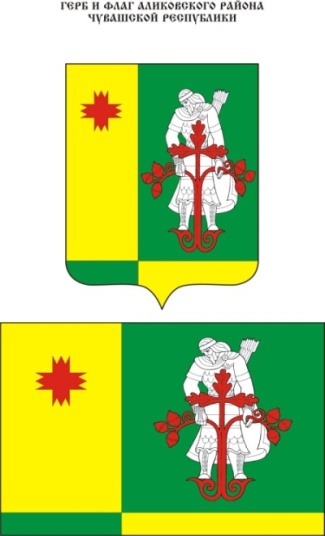 Муниципальная  газета Аликовского   района  Чувашской Республики  ________________________________________________________________Постановление администрации Аликовского района Чувашской Республики от 04.07.2018г. № 764 «О  проведении торгов (открытого аукциона)»В соответствии со статьями 39.11 и 39.12 Земельного кодекса Российской Федерации администрация Аликовского района   п о с т а н о в л я е т:Провести открытый аукцион по продаже земельного участка из земель сельскохозяйственного назначения с кадастровым номером 21:07:260201:30, адрес (описание местоположения): Чувашская Республика–Чувашия, р-н Аликовский, с/пос. Яндобинское, разрешенное использование: ведение личного подсобного хозяйства на полевых участках, общей площадью 6745 кв.м. Начальную  цену предмета аукциона по продаже земельного участка определить на основании рыночной стоимости такого земельного участка, определенная в соответствии с Федеральным законом от 29 июля 1998 года N 135-ФЗ "Об оценочной деятельности в Российской Федерации".Провести открытый аукцион по продаже земельного участка из земель сельскохозяйственного назначения с кадастровым номером 21:07:260201:29, адрес (описание местоположения): Чувашская Республика–Чувашия, р-н Аликовский, с/пос. Яндобинское, разрешенное использование: ведение личного подсобного хозяйства на полевых участках, общей площадью 3012 кв.м. Начальную  цену предмета аукциона по продаже земельного участка определить на основании рыночной стоимости такого земельного участка, определенная в соответствии с Федеральным законом от 29 июля 1998 года N 135-ФЗ "Об оценочной деятельности в Российской Федерации".Провести открытый аукцион по продаже земельного участка из земель сельскохозяйственного назначения с кадастровым номером 21:07:241502:91, адрес (описание местоположения): Чувашская Республика–Чувашия, р-н Аликовский, с/пос. Яндобинское, разрешенное использование: ведение личного подсобного хозяйства на полевых участках, общей площадью 6622 кв.м. Начальную  цену предмета аукциона по продаже земельного участка определить на основании рыночной стоимости такого земельного участка, определенная в соответствии с Федеральным законом от 29 июля 1998 года N 135-ФЗ "Об оценочной деятельности в Российской Федерации".Провести открытый аукцион по продаже земельного участка из земель сельскохозяйственного назначения с кадастровым номером 21:07:222301:529, адрес (описание местоположения): Чувашская Республика–Чувашия, р-н Аликовский, с/пос. Чувашско-Сорминское, разрешенное использование: сельскохозяйственное использование, общей площадью 3428 кв.м. Начальную  цену предмета аукциона по продаже земельного участка определить на основании рыночной стоимости такого земельного участка, определенная в соответствии с Федеральным законом от 29 июля 1998 года N 135-ФЗ "Об оценочной деятельности в Российской Федерации".Провести открытый аукцион по продаже земельного участка из земель сельскохозяйственного назначения с кадастровым номером 21:07:210503:14, адрес (описание местоположения): Чувашская Республика–Чувашия, р-н Аликовский, с/пос. Илгышевское, разрешенное использование: для ведения личного подсобного хозяйства, общей площадью 5489 кв.м. Начальную  цену предмета аукциона по продаже земельного участка определить на основании рыночной стоимости такого земельного участка, определенная в соответствии с Федеральным законом от 29 июля 1998 года N 135-ФЗ "Об оценочной деятельности в Российской Федерации".Утвердить:Извещение о проведении открытого аукциона по продаже земельных участков, согласно приложению №1 к настоящему постановлению. Форму заявки на участие в аукционе по продаже земельного участка, согласно приложению №2 к настоящему постановлению;Проект договора купли-продажи земельного участка, согласно приложению №3 к настоящему постановлению;Утвердить аукционную комиссию по организации и проведении торгов (аукционов) по продаже  гражданам и юридическим лицам земельных участков в составе комиссии:       Председатель аукционной комиссии:Никитина Л.М. - первый заместитель главы администрации Аликовского района, начальник управления экономики, сельского хозяйства и экологии;Заместитель председателя аукционной комиссии:Ефимов И.И. - начальник отдела экономики, земельных и имущественных отношений администрации Аликовского района;Секретарь аукционной комиссии: Яковлева Т.А – ведущий специалист-эксперт отдела экономики, земельных и имущественных отношений администрации Аликовского района;Члены аукционной комиссии:Мулюкова А.Ю. – главный специалист-эксперт отдела экономики, земельных и имущественных отношений администрации Аликовского района;Терентьев А.Ю.– заместитель главы администрации района по строительству, ЖКХ, дорожному хозяйству, транспорту и связи - начальник  отдела  строительства, ЖКХ, дорожного хозяйства, транспорта и связи; Яскова Л.Н. –  ведущий специалист-эксперт отдела  строительства, ЖКХ, дорожного хозяйства, транспорта и связи. Извещение, проект договора, форму заявки для проведения открытого аукциона по продаже земельных участков разместить на официальном сайте http://torgi.gov.ru/ и в печатном издании администрации Аликовского района Чувашской Республики “Аликовский вестник».8. Контроль над выполнением настоящего постановления оставляю за собой. Глава администрацииАликовского района                           А.Н. КуликовУтвержден постановлением администрации Аликовского районаот 04.07.2018 г. № 764ИЗВЕЩЕНИЕ О ПРОВЕДЕНИИ ОТКРЫТОГО АУКЦИОНА ПО ПРОДАЖЕ ЗЕМЕЛЬНЫХ УЧАСТКОВ   Администрация Аликовского района Чувашской Республики сообщает о проведении открытого аукциона по продаже земельных участков.Организатор аукциона (Продавец) – Администрация Аликовского района Чувашской Республики, 429250, Чувашская Республика, Аликовский район, с. Аликово,     ул. Октябрьская, д. 21 , телефон (83535) 22-2-74, факс (83535) 22-2-74.Форма проведения торгов – аукцион, открытый по составу участников и форме подачи предложений по цене.        Уполномоченный орган и реквизиты решения о проведении аукциона: Администрация  Аликовского района Чувашской Республики, постановление администрации Аликовского района Чувашской Республики от 04.07.2018 г.  № 764 «О проведении торгов (открытого аукциона)».Место, дата, и время проведения аукциона: дата проведения аукциона –  15 августа 2018 года, время проведения аукциона – 10 час. 00 мин. (время московское) по адресу: 429250, Чувашская Республика, Аликовский район, с. Аликово, ул. Октябрьская, д. 21, 2 этаж, актовый зал. Регистрация участников аукциона будет проводиться 15 августа 2018 г.  по адресу: Аликовский район, с. Аликово, ул. Октябрьская, д. 21, 2 этаж, актовый зал с 09 час. 00 мин. по 09 час. 50 мин.Порядок проведения аукциона: Аукцион проводится в соответствии со статьями 39.11 и 39.12 Земельного кодекса РФ. Предмет торгов:ЛОТ №1: земельный участок из земель сельскохозяйственного назначения с кадастровым номером 21:07:222301:529, адрес (описание местоположения): Чувашская Республика–Чувашия, р-н Аликовский, с/пос. Чувашско-Сорминское, разрешенное использование: сельскохозяйственное использование, общей площадью 3428 кв.м.Начальная цена продажи земельного участка – 12307 (двенадцать тысяч триста семь) рублей 00 копеек.Шаг аукциона –369 (Триста шестьдесят девять) рублей 21 копеек (3% от начальной цены земельного участка).Размер задатка – 12307 (двенадцать тысяч триста семь) рублей 00 копеек (100 % от начальной цены земельного участка).Сведения о частях земельного участка и обременениях:Площадь: 64 кв.м.: Ограничения прав на земельный участок, предусмотренные статьей 56 Земельного кодекса Российской Федерации, В охранных зонах запрещается осуществлять любые действия, которые могут нарушить безопасную работу объектов электросетевого хозяйства, в том числе привести к их повреждению или уничтожению, и (или) повлечь причинение вреда жизни, здоровью граждан и имуществу физических или юридических лиц, а также повлечь нанесение экологического ущерба и возникновение пожаров, в том числе: а) набрасывать на провода и опоры воздушных линий электропередачи посторонние предметы, а также подниматься на опоры воздушных линий электропередачи; б) размещать любые объекты и предметы (материалы) в пределах созданных в соответствии с требованиями нормативно-технических документов проходов и подъездов для доступа к объектам электросетевого хозяйства, а также проводить любые работы и возводить сооружения, которые могут препятствовать доступу к объектам электросетевого хозяйства, без создания необходимых для такого доступа проходов и подъездов; в) находиться в пределах огороженной территории и помещениях распределительных устройств и подстанций, открывать двери и люки распределительных устройств и подстанций, производить переключения и подключения в электрических сетях (указанное требование не распространяется на работников, занятых выполнением разрешенных в установленном порядке работ), разводить огонь в пределах охранных зон вводных и распределительных устройств, подстанций, воздушных линий электропередачи, а также в охранных зонах кабельных линий электропередачи; г) размещать свалки; д) производить работы ударными механизмами, сбрасывать тяжести массой свыше 5 тонн, производить сброс и слив едких и коррозионных веществ и горюче-смазочных материалов (в охранных зонах подземных кабельных линий электропередачи), Зона с особыми условиями использования территории (охранная зона производственно-технологического комплекса - воздушная высоковольтная линия электропередачи 10 кВ № 213 "Сорма"), зона с особыми условиями использования территорий, № 1, 21.07.2.23, постановление Правительства Российской Федерации № 160 от 24.02.2009ЛОТ №2: земельного участка из земель сельскохозяйственного назначения с кадастровым номером 21:07:210503:14, адрес (описание местоположения): Чувашская Республика–Чувашия, р-н Аликовский, с/пос. Илгышевское,  разрешенное использование: для ведения личного подсобного хозяйства, общей площадью 5489 кв.м. Начальная цена продажи земельного участка – 4117 (Четыре тысячи сто семнадцать) рублей 00 копеек.Шаг аукциона – 123 (сто двадцать три) рубля 51 копеек (3% от начальной цены земельного участка).Размер задатка – 4117 (Четыре тысячи сто семнадцать) рублей 00 копеек (100 % от начальной цены земельного участка).ЛОТ №3: земельный участок из земель сельскохозяйственного назначения с кадастровым номером 21:07:241502:91, адрес (описание местоположения): Чувашская Республика–Чувашия, р-н Аликовский, с/пос. Яндобинское, разрешенное использование:   ведения личного подсобного хозяйства на полевых участках, общей площадью 6622 кв.м.Начальная цена продажи земельного участка – 4304 (четыре тысячи триста четыре) рубля 00 копеек.Шаг аукциона –129 (сто двадцать девять) рублей 12 копеек (3% от начальной цены земельного участка).Размер задатка – 4304 (четыре тысячи триста четыре) рубля 00 копеек (100 % от начальной цены земельного участка).ЛОТ №4: земельный участок из земель сельскохозяйственного назначения с кадастровым номером 21:07:260201:29, адрес (описание местоположения): Чувашская Республика–Чувашия, р-н Аликовский, с/пос. Яндобинское, разрешенное использование:  ведения личного подсобного хозяйства на полевых участках, общей площадью 3012 кв.м.Начальная цена продажи земельного участка – 2530 (две тысячи пятьсот тридцать) рублей 00 копеек.Шаг аукциона – 75 (семьдесят пять) рублей 90 копеек (3% от начальной цены земельного участка).Размер задатка – 2530 (две тысячи пятьсот тридцать) рублей 00 копеек (100 % от начальной цены земельного участка).       ЛОТ №5:  земельный участок из земель сельскохозяйственного назначения с кадастровым номером 21:07:260201:30, адрес (описание местоположения): Чувашская Республика–Чувашия, р-н Аликовский, с/пос. Яндобинское, разрешенное использование:  ведение личного подсобного хозяйства на полевых участках, общей площадью 6745 кв.м.Начальная цена продажи земельного участка – 5666 (пять тысяч шестьсот шестьдесят шесть) рублей 00 копеек.Шаг аукциона – 169 (сто шестьдесят девять) рублей 98 копеек (3% от начальной цены земельного участка).Размер задатка – 5666 (пять тысяч шестьсот шестьдесят шесть) рублей 00 копеек (100 % от начальной цены земельного участка). По земельным участкам ограничений в использовании и обременении правами третьих лиц нет.Для участия в аукционе необходимо внести задаток в размере 100% от начальной цены продажи земельного участка по следующим   реквизитам:  УФК по Чувашской Республике (Администрация Аликовского района), ИНН 2102001180, КПП 210201001, р/с 40302810497063000076 л/с 05153000430, Банк получателя: Отделение - НБ Чувашской Респ. Банка России г. Чебоксары, БИК 049706001, КБК 0. Поступление задатка на расчетный счет Организатора торгов: не позднее 12 час. 00 мин. 08.08.2018.       Дата и время начала приема заявок с прилагаемыми документами: 09.07.2018 с 8 час 00 мин.Дата и время окончания приема заявок с прилагаемыми документами:09.08.2018 до 09 час 00 мин. Прием заявок с 8-00 до 17-00 часов ежедневно, кроме выходных и праздничных дней, обед с 12-00 до 13-00 часов.Рассмотрение заявок и допуск к участию в аукционе состоится 09 августа 2018 г. в 11 час. 00 мин. по московскому времени, по адресу: 429250, Чувашская Республика, Аликовский район, с. Аликово, ул. Октябрьская, д. 21, 2 этаж, актовый зал.Адрес места приема заявок с прилагаемыми документами: Администрация Аликовского района Чувашской Республики, адрес: 429250, Чувашская Республика, Аликовский район, с. Аликово, ул. Октябрьская, д. 21, каб. 51. Контактный телефон: (883535) 22-2-74.Форма заявки опубликована на официальном сайте http://torgi.gov.ru/  и в печатном издании администрации Аликовского района Чувашской Республики “Аликовский вестник».Перечень документов, представляемых претендентами для участия в аукционе:1. Заявка на участие в аукционе по установленной в извещении форме, согласно приложению к извещению с указанием банковских реквизитов счета для возврата задатка (2 экз.).2. Копии документов, удостоверяющих личность заявителя - для физических лиц (оригинал и ксерокопия). 3. Надлежащим образом заверенный перевод на русский язык документов о государственной регистрации юридического лица в соответствии с законодательством иностранного государства в случае, если заявителем является иностранное юридическое лицо. 4. Документы, подтверждающие внесение задатка (оригинал).В случае подачи заявки представителем претендента предъявляется надлежащим образом оформленная доверенность.Выписка из единого государственного реестра юридических лиц – для юридических лиц или выписка из единого государственного реестра индивидуальных предпринимателей – для индивидуальных предпринимателей может быть представлена претендентом по собственной инициативе.Заявка и опись документов представляются в двух экземплярах. Все листы заявки на участие в аукционе должны быть прошиты, пронумерованы (иметь сквозную нумерацию) и скреплены на последнем листе - на обороте листа подписаны участником аукциона или лицом, уполномоченным таким участником аукциона на основании доверенности.
         Заявитель не допускается к участию в аукционе в следующих случаях:1.Непредставление необходимых для участия в аукционе документов или представление недостоверных сведений.2.  Непоступление задатка на дату рассмотрения заявок на участие в аукционе.3. Подача заявки на участие в аукционе лицом, которое в соответствии с Земельным Кодексом и другими федеральными законами не имеет права быть участником конкретного аукциона, покупателем земельного участка.4. Наличие сведений о заявителе, об учредителях (участниках), о членах коллегиальных исполнительных органов заявителя, лицах, исполняющих функции единоличного исполнительного органа заявителя, являющегося юридическим лицом в реестре недобросовестных участников аукциона.Один заявитель вправе подать только одну заявку на участие в аукционе.Заявка на участие в аукционе, поступившая по истечении срока приема заявок, возвращается заявителю в день ее поступления.Заявитель имеет право отозвать принятую организатором аукциона заявку до дня окончания срока приема заявок, уведомив об этом в письменном виде организатора аукциона. Организатор аукциона возвращает внесенный задаток заявителю в течение трех рабочих дней со дня поступления уведомления об отзыве заявки. В случае отзыва заявки заявителем позднее дня окончания срока приема заявок задаток возвращается в порядке, установленном для участников аукциона.К участию в торгах допускаются физические и юридические лица, подавшие заявки установленной формы не позднее указанного срока и предоставившие документы, при условии поступления сумм задатков на указанный в извещении расчетный счет.  Заявитель становится участником аукциона с даты подписания организатором аукциона протокола рассмотрения заявок. Обязанность доказать своё право на участие в аукционе лежит на заявителе.Заявителям, признанным участниками аукциона, и заявителям, не допущенным  к участию в аукционе, организатор аукциона направляет уведомление о принятых в отношении них решениях не позднее дня, следующего после дня подписания протокола рассмотрения заявок. Организатор аукциона в течение трех рабочих дней со дня оформления протокола рассмотрения заявок на участие в аукционе возвращает внесенный задаток заявителю, не допущенному к участию в аукционе.Порядок определения победителя: победителем аукциона признается участник аукциона, предложивший наибольшую цену за земельный участок. Результаты аукциона оформляются протоколом. Дата, время и место для подписания протокола о результатах аукциона: 15.08.2018 в 15-00 часов. Администрация Аликовского района Чувашской Республики, адрес: 429250, Чувашская Республика, Аликовский район, с. Аликово, ул. Октябрьская, д. 21. Контактный телефон: (883535) 22-2-74.Организатор аукциона в течение трех рабочих дней со дня подписания протокола о результатах аукциона возвращает задаток лицам, участвовавшим в аукционе, но не победившим в нем.Аукцион признается несостоявшимся:В случае, если в аукционе участвовал только один участник или при проведении аукциона не присутствовал ни один из участников аукциона, либо в случае, если после троекратного объявления предложения о начальной цене предмета аукциона не поступило ни одного предложения о цене предмета аукциона, которое предусматривало бы более высокую цену предмета аукциона;В случае, если на основании результатов рассмотрения заявок на участие в аукционе принято решение об отказе в допуске к участию в аукционе всех заявителей или о допуске к участию в аукционе и признании участником аукциона только одного заявителя.Порядок заключения договора купли-продажи земельного участка: Победителю аукциона или единственному принявшему участие в аукционе его участнику направляется три экземпляра подписанного проекта договора купли-продажи в десятидневный срок со дня составления протокола о результатах аукциона. При этом договор купли-продажи земельного участка заключается по цене, предложенной победителем аукциона, или в случае заключения указанного договора с единственным принявшим участие в аукционе его участником по начальной цене предмета аукциона. Не допускается заключение указанных договоров ранее чем через десять дней со дня размещения информации о результатах аукциона на официальном сайте Российской Федерации в сети «Интернет».В случае, если аукцион признан несостоявшимся и только один заявитель признан участником аукциона, либо подана только одна заявка на участие в аукционе и единственная заявка на участие в аукционе и заявитель, подавший указанную заявку, соответствуют всем требованиям и указанным в извещении о проведении аукциона условиям аукциона, организатор аукциона в течении десяти дней со дня подписания протокола рассмотрения заявок на участие в аукционе обязан направить заявителю три экземпляра подписанного проекта договора купли продажи земельного участка. При этом договор купли-продажи земельного участка заключается по начальной цене предмета аукциона. Задаток, внесенный лицом, признанным победителем аукциона, задаток, внесенный иным лицом, с которым договор купли продажи земельного участка заключается в соответствии с выше перечисленным порядком, засчитывается в оплату приобретаемого земельного участка. Задатки, внесенные этими лицами, не заключившими в установленном порядке договора купли-продажи земельного участка вследствие уклонения от заключения указанных договоров, не возвращаются.Победитель аукциона; лицо, подавшее единственную заявку на участие в аукционе и признанное участником аукциона; заявитель, признанный единственным участником аукциона, или единственный принявший участие в аукционе его участник в течении тридцати дней со дня направления им проекта договора купли-продажи земельного участка должны подписать его и представить в уполномоченный орган. Сведения о лицах, которые уклонились от заключения договора купли-продажи земельного участка включаются в реестр недобросовестных участников аукциона.Если договор купли-продажи земельного участка в течение тридцати дней  со дня направления победителю аукциона проектов указанных договоров не были им подписаны и представлены в уполномоченный орган, организатор аукциона предлагает заключить указанные договоры иному участнику аукциона, который сделал предпоследнее предложение о цене предмета аукциона, по цене, предложенной победителем аукциона.В случае, если в течение тридцати дней со дня направления участнику аукциона, который сделал предпоследнее предложение о цене предмета аукциона, проекта договора купли-продажи земельного участка этот участник не представил в уполномоченный орган подписанные им договоры, организатор аукциона вправе объявить о проведении повторного аукциона или распорядится земельным участком иным образом в соответствии с Земельным Кодексом.Осмотр земельного участка на местности производится претендентами с 09.07.2018 по 08.08.2018 в любое время самостоятельно, для этого им предоставляется необходимая информация. Условия и сроки платежа победителем: оплата осуществляется единовременно в течение 10 дней с момента подписания договора купли-продажи земельного участка. Приложением к извещению о проведении аукциона является проект договора купли-продажи  земельного  участка. С проектом договора купли-продажи земельного участка можно ознакомиться на официальном сайте http://torgi.gov.ru/ и в печатном издании администрации Аликовского района Чувашской Республики “Аликовский вестник».Все вопросы, касающееся проведения аукциона, не нашедшие отражения в настоящем информационном сообщении, регулируются законодательством Российской Федерации.ДОГОВОР КУПЛИ – ПРОДАЖИ ЗЕМЕЛЬНОГО УЧАСТКА № ___  с. Аликово                                                                    «____» _____________ 2018 года         Администрация Аликовского  района Чувашской Республики  в лице главы администрации Аликовского района Чувашской Республики _________________________, действующего на основании Устава, именуемый в дальнейшем «Продавец», и ________________, именуемый в дальнейшем "Покупатель", и именуемые в дальнейшем "Стороны",  заключили настоящий договор о нижеследующем:1. Предмет Договора1.1.Продавец продал, а Покупатель принял и оплатил по цене и на условиях настоящего Договора земельный участок из категории «_______________________» с кадастровым номером _____________________, местоположение: ___________________, вид разрешенного использования: _______________, общей площадью ____ кв.м.2. Плата по Договору2.1.Цена Участка составляет  ______ (__________________) руб. __ коп.2.2.Покупатель оплачивает цену Участка (пункт 2.1 Договора) в течение 10 календарных  дней с момента подписания настоящего Договора.2.3.Оплата производится в рублях. Сумма платежа, за вычетом расходов Продавца на  продажу  Участка  в  порядке  и  по нормам, установленным  Правительством Российской Федерации, перечисляется на счет: 40101810900000010005 в УФК  по ЧР  (Администрация Аликовского района), р/с 40101810900000010005, ИНН 2102001180, КПП 210201001 Банк получателя: Отделение- НБ Чувашской Респ. г. Чебоксары, код  993 114 06025 10 0000 430.  3. Права и обязанности Сторон3.1.Продавец обязуется:3.1.1.Предоставить Покупателю сведения, необходимые для исполнения условий, установленных Договором.3.2.Покупатель обязуется:3.2.1.Оплатить цену Участка в сроки и в порядке,  установленном разделом 2 Договора.3.2.2.Выполнять требования, вытекающие из установленных в  соответствии с законодательством Российской Федерации ограничений прав на Участок и сервитутов.3.2.3.Предоставлять информацию о состоянии Участка по запросам  соответствующих органов государственной власти и органов местного  самоуправления, создавать необходимые условия для контроля за   надлежащим выполнением условий Договора и установленного порядка использования Участка, а также обеспечивать доступ и проход на Участок их представителей.3.2.4.С момента подписания Договора и до момента регистрации права  собственности на Участок не отчуждать в собственность третьих лиц принадлежащее ему недвижимое имущество, находящееся на Участке.3.2.5.За свой счет обеспечить государственную регистрацию права  собственности на Участок и представить копии документов о государственной регистрации Продавцу.4. Ответственность Сторон 4.1.Покупатель несет ответственность перед третьими лицами за последствия отчуждения недвижимого имущества, принадлежащего ему на праве собственности и находящегося на Участке, с момента подачи заявки  на  приватизацию  Участка  до  государственной регистрации права собственности на Участок.4.2.Стороны несут ответственность за невыполнение либо ненадлежащее  выполнение  условий  Договора   в   соответствии   с законодательством Российской Федерации.4.3.За нарушение срока внесения платежа,  указанного в пункте 2.2. Договора, Покупатель выплачивает Продавцу пени из расчета  1/300 ставки рефинансирования Центрального банка РФ от  цены  Участка  за  каждый  календарный  день  просрочки.  Пени перечисляются в порядке, предусмотренном в п. 2.4. Договора, для оплаты цены Участка.5. Особые условия5.1.Изменение указанного в пункте 1.1 Договора целевого назначения земель допускается в порядке, предусмотренном законодательством Российской Федерации.5.2.Все изменения и дополнения к Договору действительны, если они совершены  в  письменной  форме  и  подписаны  уполномоченными лицами.5.3.Договор составлен в трех экземплярах, имеющих одинаковую юридическую силу. Первый экземпляр находится у Продавца. Второй экземпляр  находится у Покупателя. Третий экземпляр     находится в органе, осуществляющем государственную регистрацию прав на недвижимое имущество и сделок с ним.  5.4.Приложением к Договору является кадастровый паспорт земельного участка, удостоверенный органом, осуществляющим деятельность по ведению государственного земельного кадастра.5.5.Обязательство по передаче земельного участка считается  выполненным без составления передаточного акта.6. Реквизиты сторонПродавец: Администрация Аликовского района Чувашской Республики. ИНН 2102001180, КПП 210201001, БИК 049706001, Юридический адрес: 429250, Чувашская Республика, Аликовский район, с. Аликово,                                           ул. Октябрьская, д.21.Глава администрации Аликовского района Чувашской Республики               _______________/_______________/ М.П.Покупатель: ________________________________________М.П.         _________________________________/__________________Организатору аукциона: в Администрацию Аликовского района Чувашской РеспубликиЗАЯВКА №_____на участие в аукционе по продаже земельного участка, лот  № (для юридических лиц, индивидуальных предпринимателей, физических лиц)заполняется претендентом (его полномочным представителем)Наименование претендента:в лице                                                                                                                            	                                 , действующего на основанииСведения о претенденте:Для физического лицаДокумент, удостоверяющий личность:	серия 	№	, выдан " ______	"	    (кем выдан)Место жительстваТелефон                                                                                        Факс	ИндексДля юридического лица, индивидуального предпринимателяОГРН                                                                                                                           ИНН/КПП  Место нахождения претендента (адрес):Телефон                                                                                         Факс                                                       ИндексБанковские реквизиты претендента для возврата денежных средств: расчетный (лицевой) счет    №                                                            в  Описание объекта, выставленного на аукцион:(указываются местонахождение земельного участка, его площадь, адрес, номер кадастрового учета)Вносимая для участия в аукционе сумма задатка:                                                                                                                                                     (цифрами)                                                                                                                                                                                                                    (прописью)Прошу включить в состав претендентов для участия в открытом аукционе по продаже земельного участка, указанного выше и обязуюсь:Соблюдать условия аукциона, предусмотренные Земельным кодексом РФ, а также указанные в информационном извещении о проведении аукциона, которые мне понятны, каких-либо неясностей, вопросов не имеется.В случае признания победителем аукциона, обязуюсь подписать протокол, договор купли-продажи земельного участка в срок и с условиями, содержащимися в информационном  извещении о проведении аукциона, а также не позднее _____________ дней внести полностью на расчетный счет (указанный в договоре) сумму денежных средств, определенную по итогам аукциона.Заявляю, что претензий по качеству и состоянию к предмету аукциона сейчас и впоследствии иметь не буду.К заявке прилагается подписанная Претендентом опись представленных документов.Подпись претендента (его полномочного представителя)________________________Дата "____"______________________20___г.Заявка принята организатором (его полномочным представителем)"	"	20	г.     в 	ч.	мин.         регистрационный номер ______________подпись уполномоченного лица, принявшего заявку	Постановление администрации Аликовского района Чувашской Республики от 11.07.2018г. №792 «О внесении изменений в Постановление администрации Аликовского района Чувашской Республики от 12 октября 2011 г. N 813»Администрация Аликовского района п о с т а н о в л я е т:1. Внести в Постановление администрации Аликовского района от 12.10.2011 №813 «Об отдельных мерах по совершенствованию правового положения муниципальных бюджетных и казенных учреждений Аликовского района в переходный период» изменения, изложив п.3 в следующей редакции:«3. Контроль за выполнением настоящего постановления возложить на первого заместитель главы администрации района - начальника управления экономики, сельского хозяйства и экологии администрации Аликовского района Никитину Л.М.»2. Настоящее постановление вступает в силу со дня его официального опубликования (обнародования).Глава администрации Аликовского района                             А.Н. КуликовПостановление администрации Аликовского района Чувашской Республики от 12.07.2018г.  №795 «О приведении в соответствие вида  разрешенного   использования земельных участков»В соответствии с Земельным кодексом Российской Федерации от 25 октября 2001 г. № 136-ФЗ, Градостроительным кодексом Российской Федерации от 29 декабря 2004 г. № 190-ФЗ администрация Аликовского района п о с т а н о в л я е т:   Привести в соответствие вид разрешенного использования земельного участка с кадастровым номером 21:07:142107:77, местоположение: Чувашская Республика-Чувашия, р-н Аликовский, с/пос. Аликовское, с. Аликово, ул. Советская, общей площадью 2400 кв.м. с вида разрешенного использования  «для содержания и эксплуатации зданий» на вид разрешенного использования «общественное управление».Территориальная зона: ОД-1 (Общественно -деловая зона).Привести в соответствие вид разрешенного использования земельного участка с кадастровым номером 21:07:142121:50, местоположение: установлено относительно ориентира, расположенного в границах участка. Ориентир нежилое здание. Почтовый адрес ориентира: Чувашская Республика-Чувашия, р-н Аликовский, с/пос. Аликовское, с. Аликово, ул. Октябрьская, общей площадью 3000 кв.м. с вида разрешенного использования  «для содержания и эксплуатации зданий» на вид разрешенного использования «обеспечение внутреннего правопорядка».Территориальная зона: Ж-1 (Зона застройки индивидуальными жилыми домами).Признать утратившим силу постановление администрации Аликовского района Чувашской Республики от 19.06.2018 г. № 704 «Об изменении вида разрешенного использования земельных участков».Контроль за выполнением настоящего постановления возложить на отдел экономики, земельных и имущественных отношений администрации Аликовского района.Настоящее постановление подлежит официальному опубликованию и размещению на официальном сайте администрации Аликовского района.Глава администрации  Аликовского   района                                А.Н. КуликовПостановление администрации Аликовского района Чувашской Республики от 13.07.2018г  №796  «О внесении изменения в постановление администрации Аликовского района от 31 января 2018г. №156»Администрация  Аликовского  района  Чувашской  Республики    п о с т а н о в л я е т :1. Изложить распределение в 2018 году субсидий из бюджета Аликовского района Чувашской Республики бюджетам сельских поселений на реализацию проектов развития общественной инфраструктуры, основанных на местных инициативах, утвержденное постановлением администрации Аликовского района от 31 января 2018 г. № 156 (с изменением, внесенным постановлением администрации Аликовского района от 07 марта 2018г. № 335), в редакции согласно приложению к настоящему постановлению.2.  Контроль за выполнением настоящего постановления возложить на финансовый отдел администрации Аликовского района.  3. Настоящее постановление вступает в силу со дня его официального     опубликования.        Глава администрации Аликовского района                                                                          А.Н. Куликов                    Приложениек постановлению администрацииАликовского района от 13.07.2018  № 796Утвержденопостановлением администрацииАликовского районаЧувашской Республикиот 31. 01.  2018г. № 156Р А С П Р Е Д Е Л Е Н И Ев 2018 году субсидий бюджетамсельских поселений на реализацию проектов развития общественной инфраструктуры, основанных на местных инициативах(тыс.рублей)Постановление администрации Аликовского района Чувашской Республики от 13.07.2018г  №799 «Об основных направлениях бюджетной политики Аликовского района Чувашской Республики на 2019 год и на плановый период 2020 и 2021 годов»Руководствуясь Указом Главы Чувашской Республики от 02 июля 2018 года № 70, статьей   38 Положения «О регулировании бюджетных правоотношений в Аликовском районе Чувашской Республики», утвержденного решением Собрания депутатов Аликовского района Чувашской Республики от 29.04.2014 г. № 251 (с изменениями от 23.04.2015г. № 311, от 24.05.2016г. № 67),  администрация Аликовского района Чувашской Республики п о с т а н о в л я е т:1. Определить основными направлениями бюджетной политики Аликовского района Чувашской Республики на 2019 год и на плановый период 2020 и 2021 годов: проведение взвешенной бюджетной и долговой политики, позволяющей обеспечить в полном объеме финансирование всех принятых расходных обязательств при поддержании безопасного уровня долговой нагрузки на  бюджет Аликовского района Чувашской Республики;формирование реалистичных планов по доходам и расходам, основанных на объективных прогнозах социально-экономического развития Аликовского района Чувашской Республики;создание условий для опережающего социально-экономического развития Аликовского района Чувашской Республики.2. Администрации Аликовского района Чувашской Республики обеспечить:развитие доходного потенциала,  рост собственных доходов бюджета Аликовского района Чувашской Республики, повышение инвестиционной привлекательности Аликовского района Чувашской Республики; повышение качества администрирования доходов консолидированного бюджета Аликовского района Чувашской Республики на основе межведомственного взаимодействия органов местного самоуправления Аликовского рай	она,  Аликовского районного отдела судебных приставов по Чувашской Республике, межрайонной инспекции федеральной налоговой службы № 3 по Чувашской Республике и других контрольно – надзорных органов и  предотвращение роста дебиторской задолженности по доходам;повышение прозрачности системы формирования доходов бюджета, регламентацию процедур контроля, учета и оценки эффективности налоговых льгот на основе концепции «налоговых расходов», развитие механизма оценки их эффективности;повышение эффективности работы с муниципальным имуществом Аликовского района Чувашской Республики, направленной на увеличение доходов бюджета Аликовского района Чувашской Республики и оптимизацию расходов, направляемых на содержание имущества, закрепленного на праве оперативного управления за муниципальными учреждениями Аликовского района, казенными унитарными предприятиями Аликовского района Чувашской Республики и на праве хозяйственного ведения за муниципальными  унитарными предприятиями Чувашской Республики;формирование гибкой и комплексной системы управления бюджетными расходами, увязанной с системой муниципального стратегического управления, развитием муниципальных программ Аликовского района, сосредоточив финансовые ресурсы на реализации Указа Президента Российской Федерации от 7 мая . № 204 «О национальных целях и стратегических задачах развития Российской Федерации на период до 
2024 года»;недопущение принятия новых расходных обязательств, не обеспеченных стабильными доходными источниками; дальнейшее совершенствование системы ведения реестров расходных полномочий Аликовского района Чувашской Республики и муниципальных образований;внедрение механизма социального заказа на оказание муниципальных услуг, увеличение доли расходов бюджета Аликовского района Чувашской Республики, предоставляемых социально ориентированным некоммерческим организациям, осуществляющим деятельность в социальной сфере;дальнейшее повышение операционной эффективности управления расходами, в том числе посредством проведения кассовых выплат «под текущую фактическую потребность»; повышение качества ведения учета и составления отчетности, сокращение затрат на ведение учета путем централизации и интеграции информационных потоков ведения бухгалтерского учета в муниципальных учреждениях Аликовского района Чувашской Республики;недопущение роста дебиторской и кредиторской задолженности, а также образования просроченной кредиторской задолженности  бюджета Аликовского района Чувашской Республики;сохранение безопасного уровня долговой нагрузки, поддержание достигнутых кредитных рейтингов Аликовского района Чувашской Республики; усиление контроля за качеством формирования и реалистичностью прогноза доходов и расходов местных бюджетов, а также за эффективностью выполнения утвержденных администрациями сельских поселений планов мероприятий («дорожных карт») по оптимизации бюджетных расходов, сокращению нерезультативных расходов, увеличению собственных доходов;совершенствование межбюджетных отношений, повышение прозрачности, эффективности предоставления и распределения межбюджетных трансфертов, способствующие укреплению финансовой самостоятельности местных бюджетов, сбалансированности и устойчивости консолидированного бюджета Аликовского района Чувашской Республики на всех уровнях;развитие системы муниципального финансового контроля, повышение качества финансового менеджмента главных администраторов средств  бюджета Аликовского района Чувашской Республики;обеспечение открытости и прозрачности бюджетного процесса, сохранение достигнутых Аликовским районом позиций в рейтинге открытости бюджетных данных.3. Главным распорядителям (распорядителям) средств бюджета Аликовского района Чувашской Республики: повысить эффективность и оперативность исполнения бюджета Аликовского района Чувашской Республики по расходам;повысить качество оказания муниципальных  услуг, усилить контроль за качеством и полнотой выполнения муниципальными учреждениями Аликовского района Чувашской Республики муниципальных заданий на оказание муниципальных услуг (выполнение работ);обеспечить организацию и совершенствование системы ведомственного контроля в сфере закупок товаров, работ, услуг для обеспечения муниципальных нужд Аликовского района Чувашской Республики;обеспечить информирование населения в доступной форме о планируемых и достигнутых результатах деятельности, использовании бюджетных средств.4. Рекомендовать администрациям сельских поселений Аликовского района Чувашской Республики:принять меры по снижению уровня дотационности муниципального образования и росту налоговых и неналоговых доходов бюджета сельского поселения;не допускать роста дебиторской и кредиторской задолженности;продолжить внедрение принципов инициативного бюджетирования, расширять практику общественного участия в управлении муниципальными финансами;продолжить работу по повышению уровня информационной открытости бюджетных данных.5. Настоящее постановление подлежит официальному опубликованию.Глава администрацииАликовского района                        А.Н.Куликов                                        Решение Собрания депутатов Аликовского района от 26.06.2018г. № 213 «О внесении изменений в Устав Аликовского района Чувашской Республики»В целях приведения Устава Аликовского района Чувашской Республики в соответствие с Федеральным законом от 6 октября 2003 г. № 131-ФЗ   «Об общих принципах организации местного самоуправления в Российской Федерации», Законом Чувашской Республики от 18 октября 2004 г. №19    «Об организации местного самоуправления в Чувашской Республике»,  Собрание депутатов Аликовского района Чувашской Республики РЕШИЛО:1. Внести в Устав Аликовского района, принятый решением Собрания депутатов Аликовского района от 29.08.2012 N 108, с изменениями, внесенными решениями Собрания депутатов Аликовского района Чувашской Республики от 20 августа 2013 г. N 190, 29 апреля 2014 г. N 248, 21 ноября 2014 г. N 282, 17 февраля 2015 г. N 300, 29 марта 2016 г. N 37, 24.05.2016 г. N 65, 13 декабря 2016 г. N 112, от 15 августа 2017 г. N 142, от 13 декабря 2017 года №173 (далее - Устав), следующие изменения:1) В части 1 статьи 2 Устава слова «рекреационные зоны» заменить словами «земли рекреационного назначения»;2) в  части 1 статьи 7 Устава:а) пункт 5 после слов «за сохранностью автомобильных дорог местного значения вне границ населенных пунктов в границах Аликовского район,» дополнить словами «организация дорожного движения»;б) пункт 16 изложить в следующей редакции: «16) участие в организации деятельности по накоплению (в том числе раздельному накоплению), сбору, транспортированию, обработке, утилизации, обезвреживанию, захоронению твердых коммунальных отходов на территории Аликовского района»;  в) пункт 30 дополнить словом «(волонтерству)»;3) Пункт 9 части 1 статьи 7.1.  Устава изложить в следующей редакции:«9) создание условий для организации проведения независимой оценки качества оказания услуг организациями в порядке и на условиях, которые установлены федеральными законами, а также применение результатов независимой оценки качества условий оказания услуг организациями при оценке деятельности руководителей подведомственных организаций и осуществление контроля за принятием мер по устранению недостатков, выявленных по результатам независимой оценки качества условий оказания услуг организациями, в соответствии с федеральными законами»;4) Статью 15 Устава изложить в следующей редакции:«Статья 15. Публичные слушания, общественные обсуждения.1. Для обсуждения проектов муниципальных правовых актов по вопросам местного значения с участием жителей Аликовского района Собранием депутатов Аликовского района, главой Аликовского района могут проводиться публичные слушания.2.Публичные слушания проводятся по инициативе населения, Собрания депутатов Аликовского района или главы Аликовского района.Публичные слушания, проводимые по инициативе населения или Собрания депутатов Аликовского района, назначаются Собранием депутатов Аликовского района, а по инициативе главы Аликовского района - главой Аликовского района.3. На публичные слушания должны выноситься:1) проект Устава Аликовского района, а также проект муниципального нормативного правового акта о внесении изменений и дополнений в данный устав, кроме случаев, когда в Устав Аликовского района вносятся изменения в форме точного воспроизведения положений Конституции Российской Федерации, федеральных законов, Конституции Чувашской Республики или законов Чувашской Республики в целях приведения данного Устава в соответствие с этими нормативными правовыми актами;2) проект бюджета Аликовского района и отчет о его исполнении;3) проект стратегии социально- экономического развития Аликовского района;        4) вопросы о преобразовании Аликовского района, за исключением случаев, если в соответствии со ст.13 Федерального закона от 06.10.2003 г. № 131-ФЗ «Об общих принципах организации местного самоуправления в Российской Федерации» для преобразования Аликовского района требуется получение согласия населения Аликовского района, выраженного путем голосования либо на сходах граждан.4. Порядок организации и проведения публичных слушаний по проектам, и вопросам, указанным в части 3 настоящей статьи, определяется решением Собрания депутатов Аликовского района и должен предусматривать заблаговременное оповещение жителей Аликовского района о времени и месте проведения публичных слушаний, заблаговременное ознакомление с проектом муниципального правового акта, другие меры, обеспечивающие участие в публичных слушаниях жителей Аликовского района, опубликование (обнародование) результатов публичных слушаний, включая мотивированное обоснование принятых решений.5. По проектам генеральных планов, проектам правил землепользования и застройки, проектам планировки территории, проектам межевания территории, проектам правил благоустройства территорий, проектам, предусматривающим внесение изменений в один из указанных утвержденных документов, проектам решений о предоставлении разрешения на условно-разрешенных вид использования земельного участка или объекта капитального строительства, проектам решений о предоставлении разрешения на отклонение от предельных параметров разрешенного строительства, реконструкции объектов капитального строительства, вопросам изменения одного вида разрешенного использования земельных участков и объектов капитального строительства на другой вид такого использования при отсутствии утвержденных правил землепользования и застройки проводятся общественные обсуждения или публичные слушания, порядок организации и проведения которых определяется нормативным правовым актом  Собрания депутатов Аликовского района с учетом положений законодательства о градостроительной деятельности».5) Часть 10 статьи 21  Устава изложить в следующей редакции:«10. В случае, если глава Аликовского района, полномочия которого прекращены досрочно на основании правового акта Главы Чувашской Республики об отрешении от должности главы Аликовского района либо на основании решения Собрания депутатов Аликовского района об удалении главы Аликовского района в отставку, обжалует данные правовой акт или решение в судебном порядке, Собрание депутатов Аликовского района не вправе принимать решение об избрании главы Аликовского района, избираемого Собранием депутатов Аликовского района из своего  состава, до вступления решения суда в законную силу»; 2. Настоящее решение вступает в силу после его государственной регистрации и официального опубликования, за исключением положений, для которых настоящим решением установлены иные сроки вступления в силу. 3. Подпункт «а» пункта 2 части 1 настоящего решения вступает в силу с 30 декабря 2018 года.         4. Подпункт «б» пункта 2 части 1 настоящего решения  вступают в силу с 1 января 2019 года.ГлаваАликовского района                В.К. ВолковИзменения в Устав Аликовского района зарегистрированы «12» июля  2018 года RU  215020002018001  Постановление администрации Аликовского района Чувашской Республики от 17.07.2018г. №812 «О внесении изменений в положение об оплате труда работников муниципальных учреждений Аликовского района, занятых в сфере образования»Администрация Аликовского района п о с т а н о в л я е т:В соответствии с постановлением Кабинета Министров Чувашской Республики от 27.06.2018 № 233 «О внесении изменений в постановление Кабинета Министров Чувашской Республики от 13 сентября . № 377» внести в положение об оплате труда работников муниципальных учреждений Аликовского района, занятых в сфере образования, утвержденное  постановлением администрации Аликовского района от 07 марта .  № 337, следующие изменения:В абзаце первом пункта 7.1.2 раздела VII.I Положения об оплате труда работников муниципальных учреждений Аликовского района, занятых в сфере образования слово «сентября» заменить словом «июня».2. Настоящее постановление подлежит официальному опубликованию (обнародованию) в муниципальной газете Аликовского района «Аликовский Вестник», вступает в силу со дня его официального опубликования и распространяется на правоотношения, возникшие с 1 июня 2016 года.3. Контроль за исполнением настоящего постановления возложить на заместителя главы администрации по социальным вопросам – начальника отдела образования, социального развития, опеки и попечительства, молодежной политики, культуры и спорта администрации Аликовского района Чувашской Республики Павлова П.П.И.о. главы администрацииАликовского района                            Л.М.НикитинаПостановление администрации Аликовского района Чувашской Республики от 17.07.2018г  №817 «Об отнесении квартир к жилым помещениям специализированного жилищного фонда Аликовского района Чувашской Республики»Руководствуясь Жилищным кодексом Российской Федерации, федеральными законами от 21 декабря . № 159-ФЗ «О дополнительных гарантиях по социальной поддержке детей-сирот и детей, оставшихся без попечения родителей», от 29 февраля 2012г. № 15-ФЗ «О внесении изменений в отдельные законодательные акты Российской Федерации в части обеспечения жилыми помещениями детей-сирот и детей, оставшихся без попечения родителей», законами Чувашской Республики от 06 февраля 2009 г. № 5 «Об опеке и попечительстве», от 17 октября 2005 г. № 42 «О регулировании жилищных отношений», от 28 мая 2013 г. № 27 «О внесении изменений в некоторые законодательные акты Чувашской Республики», постановлением Кабинета Министров Чувашской Республики от 25 июля 2013г. № 292 «Об утверждении Порядка предоставления благоустроенных жилых помещений специализированного жилищного фонда по договорам найма специализированных жилых помещений детям-сиротам и детям, оставшимся без попечения родителей, лицам из числа детей-сирот и детей, оставшихся без попечения родителей», постановлением Правительства Российской Федерации от 26 января 2006г. № 42 «Об утверждении Правил отнесения жилого помещения к специализированному жилищному фонду и типовых договоров найма специализированных жилых помещений», администрация Аликовского района Чувашской Республики                            п о с т а н о в л я е т:Отнести квартиры: № 30 д. 16 по улице Парковая, с. Аликово, с/поселение Аликовское, Аликовского района Чувашской Республики; № 18 д. 5 а по улице Парковая, с. Аликово, с/поселение Аликовское, Аликовского района Чувашской Республики; № 46 д. 2 а по улице Восточная, с. Аликово, с/поселение Аликовское, Аликовского района Чувашской Республики, к жилым помещениям специализированного жилищного фонда Аликовского района Чувашской Республики.Отнести квартиры, указанные в п.1 настоящего постановления в специализированный жилищный фонд для детей-сирот и детей, оставшихся без попечения родителей, лиц из числа детей-сирот и детей, оставшихся без попечения родителей Аликовского района Чувашской Республики.Настоящее постановление направить в Аликовский сектор Моргаушского отдела Управления Федеральной службы государственной регистрации, кадастра и картографии по Чувашской Республике.Данное постановление подлежит официальному опубликованию (обнародованию) в муниципальной газете «Аликовский вестник» и размещению на официальном сайте Аликовского района.Контроль за исполнением настоящего постановления возложить на первого заместителя главы администрации Аликовского района – начальника управления экономики, сельского хозяйства, строительства и развития общественной инфраструктуры Никитину Л.М.И.о. главы администрации Аликовского района                     Л.М. НикитинаПостановление администрации Аликовского района Чуашской Республики от 18.07.2018г.  №820 «О внесении изменений в муниципальную программу Аликовского района «Экономическое развитие и инновационная экономика Аликовского района Чувашской Республики» на 2014-2020 годы»  В соответствии с Бюджетным кодексом Российской Федерации, постановлением администрации Аликовского района от 14 октября 2013 г. № 814 «Об утверждении Порядка разработки, реализации и оценки эффективности муниципальных программ Аликовского района Чувашской Республики» администрация Аликовского района Чувашской Республики    п о с т а н о в л я е т:Внести в муниципальную программу Аликовского района «Экономическое развитие и инновационная экономика Аликовского района Чувашской Республики» на 2014-2020 годы, утвержденную постановлением администрации Аликовского района от 28 января 2014 г. №84 (далее - Муниципальная программа), следующие изменения:В паспорте Муниципальной программы позицию «Объемы финансирования муниципальной программы» изложить в следующей редакции:Объемы и источники финансирования   уточняются при формировании бюджета Аликовского района Чувашской Республики на очередной финансовый год и плановый период».В приложении № 4 к Муниципальной программе в паспорте подпрограммы «Развитие субъектов малого и среднего предпринимательства в Аликовском районе Чувашской Республики на 2014–2020 годы» Муниципальной программы позицию «Объемы и источники финансирования» изложить в следующей редакции:В приложении № 5 к Муниципальной программе в паспорте подпрограммы «Развитие потребительского рынка и сферы услуг в Аликовском районе на 2014 - 2020 годы» Муниципальной программы позицию «Объемы и источники финансирования» изложить в следующей редакции:1.4. В приложении № 6 к Муниципальной программе в паспорте подпрограммы «Снижение административных барьеров, оптимизация и повышение качества предоставления государственных и муниципальных услуг в Аликовском районе Чувашской Республики на 2014-2020 годы» Муниципальной программы позицию «Объем средств бюджета Аликовского района Чувашской Республики на финансирование программы и прогнозная оценка привлекаемых на реализацию ее целей средств федерального бюджета, республиканского бюджета Чувашской Республики, внебюджетных источников»  изложить в следующей редакции:2. Приложение №3 изложить в новой редакции согласно приложению №1 к настоящему постановлению.3. Настоящее постановление подлежит официальному опубликованию (обнародованию) в муниципальной газете «Аликовский вестник».И.о. главы администрации  Аликовского района                               Л.М. Никитина  Приложение №1к постановлению администрации Аликовского района Чувашской Республикиот 18.07.2018   № 820Постановление администрации Аликовского района Чувашской Республики от от 11.07.2018  г. № 791 «О внесении изменений в муниципальную программу Аликовского района Чувашской Республики «Развитие культуры и туризма» на 2014–2020 годы» Администрация Аликовского района Чувашской Республики   п о с т а н о в л я е т:1.Внести в Муниципальную программу Аликовского района Чувашской Республики «Развитие культуры и туризма» на 2014–2020 годы», утвержденную постановлением администрации Аликовского района Чувашской Республики от 28.01.2014 № 77 (с изменениями, внесенными постановлениями администрации Аликовского района от 25 мая 2015 года № 410, от 30 марта 2016 года № 181, от 26 октября 2016 года № 588, от 14 декабря 2016 года № 731, от 07 февраля 2017 года № 192, 28 марта 2018 года № 405 (далее - Муниципальная программа), следующие изменения:1.1. Позицию «Объем средств бюджета Аликовского района на финансирование муниципальной программы и прогнозная оценка привлекаемых на реализацию ее целей средств федерального бюджета, республиканского бюджета Чувашской Республики, внебюджетных источников» паспорта Муниципальной программы изложить в следующей редакции:1.2. Приложение  № 7 Муниципальной программы изложить согласно приложению № 1.2. Контроль за исполнением настоящего постановления возложить на заместителя главы по социальным вопросам - начальника отдела образования, социального развития, опеки и попечительства, молодежной политики, культуры  и спорта администрации Аликовского района       Павлова П.П.3. Настоящее постановление вступает в силу со дня  официального опубликованию (обнародования) и распространяется на правоотношения, возникшие с 1 января 2018 года.Глава администрации Аликовского района                              А.Н.КуликовПриложение №1к постановлению администрации Аликовского района Чувашской Республикиот 11.07.2018  г. № 791 Приложение № 7к муниципальной программе Аликовского района«Развитие культуры и туризма на 2014-2020 годы»РЕСУРСНОЕ ОБЕСПЕЧЕНИЕреализации государственной программы Аликовского района «Развитие культуры и туризма» на 2014-2020 годы за счет средств бюджет Аликовского района Чувашской Республики№№ппНаименование сельских поселенийОбъем субсидииОбъем субсидииОбъем субсидииОбъем субсидии№№ппНаименование сельских поселенийВсегов том числе за счет средств:в том числе за счет средств:в том числе по подразделу№№ппНаименование сельских поселенийВсегореспубликанского бюджета Чувашской Республикибюджета Аликовского районав том числе по подразделу1234561.Аликовское1880,91700,9180,005032.Ефремкасинское665,3500,3165,004093.Илгышевское692,6527,6165,004094.Крымзарайкинское805,6640,6165,004095.Раскильдинское709,5544,5165,004096.Таутовское978,9813,9165,008017.Тенеевское526,6361,6165,004098.Шумшевашское1627,51462,5165,004099.Яндобинское1254,11089,1165,00409Итого9141,07641,01500,0«Объемы и источники финансирования Программы         –планируемый объем финансирования      Программы составляет 18 257,704 тыс. рублей2014 год –    1 561,4 тыс. руб.;2015 год -    2 220,6 тыс. руб.;2016 год –   2 364,7 тыс. руб.;2017 год –   2 848,25 тыс. руб.;2018 год –   3 365,724 тыс. руб.;2019 год –   2 942,59 тыс. руб.;2020 год –   2 954,44 тыс. руб.,из них средства:республиканского бюджета Чувашской Республики – 119,4 тыс. рублей2014 год –   0 тыс. руб.;	2015 год -   119,4 тыс. руб.;2016 год –  0 тыс. руб.;2017 год –  0 тыс. руб.;2018 год –  0 тыс. руб.;2019 год –  0 тыс. руб.;2020 год – 0 тыс. руб.бюджета Аликовского района – 14 460,883 тыс. рублей2014 – 1 143,4 тыс. руб.;2015 -  1 644,8 тыс. руб.;2016 – 1 988,1 тыс. руб.;2017 – 2 211,7 тыс. руб.;2018 – 2 607,683 тыс. руб.;2019 – 2 432,6 тыс. руб.;2020 – 2 432,6 тыс. руб.,внебюджетных источников- 3 677,421 тыс. рублей2014 –   418,0 тыс. руб.;2015 –   456,4 тыс. руб.;2016 –   376,6 тыс. руб.;2017 –   636,55 тыс. руб.;2018 –   758,041 тыс. руб.;2019 –   509,99 тыс. руб.;2020 –   521,84 тыс. руб.«Объемы и источники финансирования        –планируемый объем финансирования составляет 9 047,504 тыс. рублей2014 год – 1 078,0 тыс. рублей;2015 год – 1 234,4 тыс. рублей;2016 год – 1 116,6 тыс. рублей;2017 год – 1 361,55 тыс. рублей;2018 год – 1 645,124 тыс. рублей;2019 год – 1 299,99 тыс. рублей;2020 год – 1 311,84 тыс. рублей,из них средства:Бюджета Аликовского района – 5 370,083 тыс. рублей2014 год – 660,0 тыс. рублей;2015 год – 778,0 тыс. рублей;2016 год – 740,0 тыс. рублей;2017 год – 725,0 тыс. рублей;2018 год – 887,083 тыс. рублей;2019 год – 790,0 тыс. рублей;2020 год – 790,0 тыс. рублей.внебюджетных источников (средств субъектов малого и среднего предпринимательства)- 3 677,421 тыс. рублей: 2014 год –  418,0 тыс. рублей;   2015 год –  456,4 тыс. рублей; 2016 год –   376,6 тыс. рублей; 2017 год –  636,55 тыс. рублей;год – 758,041 тыс. рублей;2019 год –  509,99 тыс. рублей;2020 год –   521,84 тыс. рублей».«Объемы и источники финансирования        –общий объем средств, необходимых для финансирования, составляет 0,0 тыс.  рублей2014 год –   0 тыс. рублей;2015 год -    0 тыс. рублей;2016 год –   0 тыс. рублей;2017 год –   0 тыс. рублей;2018 год –   0 тыс. рублей;2019 год –   0 тыс. рублей;2020 год –   0 тыс. рублей, из них средства:бюджета Аликовского района –0,0 тыс. рублей2014 год –  0 тыс. рублей;2015 год -   0 тыс. рублей;2016 год –  0 тыс. рублей;2017 год –  0 тыс. рублей;2018 год –  0 тыс. рублей;2019 год –  0 тыс. рублей;2020 год –  0 тыс. рублей.внебюджетных источников (средств   организаций и индивидуальных     предпринимателей, осуществляющих деятельность в сфере потребительского рынка и услуг) – 0,0 тыс. рублей2014 год –   0 тыс. рублей;2015 год -    0 тыс. рублей;2016 год –    0 тыс. рублей;2017 год –    0 тыс. рублей;2018 год –    0 тыс. рублей;2019 год –    0 тыс. рублей;год –  0 тыс. рублей».«Объем средств бюджета Аликовского района Чувашской Республики на финансирование программы и прогнозная оценка привлекаемых на реализацию ее целей средств федерального бюджета, республиканского бюджета Чувашской Республики, внебюджетных источников	планируемый объем финансирования составляет         7 992,1 тыс. рублей2014 год –    483,4 тыс. рублей;2015 год -    986,2 тыс. рублей;2016 год – 1080,0 тыс.     рублей;        2017 год –  1 186,7 тыс.   рублей;2018 год –  1 570,6 тыс. рублей;        2019 год –  1 342,6 тыс. рублей;2020 год –  1 342,6 тыс. рублей,из них средства:республиканского бюджета Чувашской Республики – 119,4 тыс. рублей2014 год –    0 тыс. рублей;2015 год -     119,4 тыс. рублей;2016 год –     0 тыс. рублей;2017 год –     0 тыс. рублей;2018 год –     0 тыс. рублей;2019 год –     0 тыс. рублей;2020 год –      0 тыс. рублей.Бюджета Аликовского района – 7 872,7 тыс. рублей2014 г. –    483,4 тыс. рублей;2015 г. –    866,8 тыс. рублей;2016 г. – 1 080,0 тыс. рублей;2017 г. - 1 186,7 тыс. рублей;2018 г. – 1 570,6 тыс. рублей;2019 г. – 1 342,6 тыс. рублей;2020 г. – 1 342,6 тыс. рублей».РЕСУРСНОЕ ОБЕСПЕЧЕНИЕ ПРОГРАММЫ ЗА СЧЕТ ВСЕХ ИСТОЧНИКОВ ФИНАНСИРОВАНИЯРЕСУРСНОЕ ОБЕСПЕЧЕНИЕ ПРОГРАММЫ ЗА СЧЕТ ВСЕХ ИСТОЧНИКОВ ФИНАНСИРОВАНИЯРЕСУРСНОЕ ОБЕСПЕЧЕНИЕ ПРОГРАММЫ ЗА СЧЕТ ВСЕХ ИСТОЧНИКОВ ФИНАНСИРОВАНИЯРЕСУРСНОЕ ОБЕСПЕЧЕНИЕ ПРОГРАММЫ ЗА СЧЕТ ВСЕХ ИСТОЧНИКОВ ФИНАНСИРОВАНИЯРЕСУРСНОЕ ОБЕСПЕЧЕНИЕ ПРОГРАММЫ ЗА СЧЕТ ВСЕХ ИСТОЧНИКОВ ФИНАНСИРОВАНИЯРЕСУРСНОЕ ОБЕСПЕЧЕНИЕ ПРОГРАММЫ ЗА СЧЕТ ВСЕХ ИСТОЧНИКОВ ФИНАНСИРОВАНИЯРЕСУРСНОЕ ОБЕСПЕЧЕНИЕ ПРОГРАММЫ ЗА СЧЕТ ВСЕХ ИСТОЧНИКОВ ФИНАНСИРОВАНИЯРЕСУРСНОЕ ОБЕСПЕЧЕНИЕ ПРОГРАММЫ ЗА СЧЕТ ВСЕХ ИСТОЧНИКОВ ФИНАНСИРОВАНИЯРЕСУРСНОЕ ОБЕСПЕЧЕНИЕ ПРОГРАММЫ ЗА СЧЕТ ВСЕХ ИСТОЧНИКОВ ФИНАНСИРОВАНИЯРЕСУРСНОЕ ОБЕСПЕЧЕНИЕ ПРОГРАММЫ ЗА СЧЕТ ВСЕХ ИСТОЧНИКОВ ФИНАНСИРОВАНИЯРЕСУРСНОЕ ОБЕСПЕЧЕНИЕ ПРОГРАММЫ ЗА СЧЕТ ВСЕХ ИСТОЧНИКОВ ФИНАНСИРОВАНИЯРЕСУРСНОЕ ОБЕСПЕЧЕНИЕ ПРОГРАММЫ ЗА СЧЕТ ВСЕХ ИСТОЧНИКОВ ФИНАНСИРОВАНИЯРЕСУРСНОЕ ОБЕСПЕЧЕНИЕ ПРОГРАММЫ ЗА СЧЕТ ВСЕХ ИСТОЧНИКОВ ФИНАНСИРОВАНИЯСтатусНаименование муниципальной программы (основного мероприятия, мероприятия)Код бюджетной классификацииКод бюджетной классификацииКод бюджетной классификацииКод бюджетной классификацииИсточники финансированияОценка расходов по годам, тыс. рублейОценка расходов по годам, тыс. рублейОценка расходов по годам, тыс. рублейОценка расходов по годам, тыс. рублейОценка расходов по годам, тыс. рублейОценка расходов по годам, тыс. рублейОценка расходов по годам, тыс. рублейОценка расходов по годам, тыс. рублейСтатусНаименование муниципальной программы (основного мероприятия, мероприятия)ГРБСРзПрЦСРBP2014 г.2015 г.2016 г.2017 г.2018 г.2019 г.2020 г.2020 г.123456789101112131414Программа «Экономическое развитие и инновационная экономика Аликовского района Чувашской Республики» на 2014-2020 годыПрограмма «Экономическое развитие и инновационная экономика Аликовского района Чувашской Республики» на 2014-2020 годыПрограмма «Экономическое развитие и инновационная экономика Аликовского района Чувашской Республики» на 2014-2020 годыПрограмма «Экономическое развитие и инновационная экономика Аликовского района Чувашской Республики» на 2014-2020 годыПрограмма «Экономическое развитие и инновационная экономика Аликовского района Чувашской Республики» на 2014-2020 годыПрограмма «Экономическое развитие и инновационная экономика Аликовского района Чувашской Республики» на 2014-2020 годыПрограмма «Экономическое развитие и инновационная экономика Аликовского района Чувашской Республики» на 2014-2020 годыПрограмма «Экономическое развитие и инновационная экономика Аликовского района Чувашской Республики» на 2014-2020 годыПрограмма «Экономическое развитие и инновационная экономика Аликовского района Чувашской Республики» на 2014-2020 годыПрограмма «Экономическое развитие и инновационная экономика Аликовского района Чувашской Республики» на 2014-2020 годыПрограмма «Экономическое развитие и инновационная экономика Аликовского района Чувашской Республики» на 2014-2020 годыПрограмма «Экономическое развитие и инновационная экономика Аликовского района Чувашской Республики» на 2014-2020 годыПрограмма «Экономическое развитие и инновационная экономика Аликовского района Чувашской Республики» на 2014-2020 годыПрограмма «Экономическое развитие и инновационная экономика Аликовского района Чувашской Республики» на 2014-2020 годыПрограмма «Экономическое развитие и инновационная экономика Аликовского района Чувашской Республики» на 2014-2020 годыПрограмма «Экономическое развитие и инновационная экономика Аликовского района Чувашской Республики» на 2014-2020 годыПрограмма «Экономическое развитие и инновационная экономика Аликовского района Чувашской Республики» на 2014-2020 годыПовышение эффективности муниципального управления00000000000000000Xвсего0068,1300,0150,0300,0300,0300,0Повышение эффективности муниципального управленияXXXXФБ00000000Повышение эффективности муниципального управленияXXXXРБ ЧР00000000Повышение эффективности муниципального управления9930310Ч110374440Xбюджет Аликовского района0036,500000Повышение эффективности муниципального управления9930412Ч110374440Xбюджет Аликовского района0018,000000Повышение эффективности муниципального управления9930503Ч110374440Xбюджет Аликовского района0013,600000Повышение эффективности муниципального управления9030503Ч110374440хбюджет Аликовского района000300,0150,0300,0300,0300,0Повышение эффективности муниципального управленияXXXXвнебюджетные источники00000000Создание условий для устойчивого развития малого и среднего предпринимательства, т.е создание благоприятного условий для ведения бизнеса. 000000000000000600всего10781234,41116,61361,551645,1241299,991311,841311,84Создание условий для устойчивого развития малого и среднего предпринимательства, т.е создание благоприятного условий для ведения бизнеса. XXXXФБ00000000Создание условий для устойчивого развития малого и среднего предпринимательства, т.е создание благоприятного условий для ведения бизнеса. XXXXРБ ЧР00000000Создание условий для устойчивого развития малого и среднего предпринимательства, т.е создание благоприятного условий для ведения бизнеса. 9030412Ч124069600бюджет Аликовского района660,0778,0000000Создание условий для устойчивого развития малого и среднего предпринимательства, т.е создание благоприятного условий для ведения бизнеса. 9030412Ч120140690600бюджет Аликовского района00740,0725,0887,083790,0790,0790,0Создание условий для устойчивого развития малого и среднего предпринимательства, т.е создание благоприятного условий для ведения бизнеса. 9030412Ч124069600внебюджетные источники418,0456,4000000Создание условий для устойчивого развития малого и среднего предпринимательства, т.е создание благоприятного условий для ведения бизнеса. 9030412Ч120140690600внебюджетные источники00376,6636,55758,041509,99521,84521,84Повышение     социально-экономической     эффективности потребительского рынка и сферы услуг, создание условий для наиболее полного удовлетворения спроса населения на качественные товары и услуги XXXXвсего0,00,00,00,00,00,00,00,0Повышение     социально-экономической     эффективности потребительского рынка и сферы услуг, создание условий для наиболее полного удовлетворения спроса населения на качественные товары и услуги XXXXФБ00000000Повышение     социально-экономической     эффективности потребительского рынка и сферы услуг, создание условий для наиболее полного удовлетворения спроса населения на качественные товары и услуги XXXXРБ ЧР00000000Повышение     социально-экономической     эффективности потребительского рынка и сферы услуг, создание условий для наиболее полного удовлетворения спроса населения на качественные товары и услуги XXXXбюджет Аликовского района00000000Повышение     социально-экономической     эффективности потребительского рынка и сферы услуг, создание условий для наиболее полного удовлетворения спроса населения на качественные товары и услуги XXXXвнебюджетные источники00000000Снижение административных барьеров, оптимизация и повышение качества предоставления государственных и муниципальных услуг, повышение эффективности муниципального управления000000000000000000всего483,4986,21080,01186,71570,6001342,61342,61342,6Снижение административных барьеров, оптимизация и повышение качества предоставления государственных и муниципальных услуг, повышение эффективности муниципального управленияXXXXФБ00000000Снижение административных барьеров, оптимизация и повышение качества предоставления государственных и муниципальных услуг, повышение эффективности муниципального управления9030113Ч18Д020600РБ ЧР0119,4000000Снижение административных барьеров, оптимизация и повышение качества предоставления государственных и муниципальных услуг, повышение эффективности муниципального управления9030113Ч187027600бюджет Аликовского района483,4842,9000000Снижение административных барьеров, оптимизация и повышение качества предоставления государственных и муниципальных услуг, повышение эффективности муниципального управления9030113Ч18Ю020600бюджет Аликовского района023,9000000Снижение административных барьеров, оптимизация и повышение качества предоставления государственных и муниципальных услуг, повышение эффективности муниципального управления9030113Ч180374780600бюджет Аликовского района001080,01186,71570,6001342,61342,61342,6Снижение административных барьеров, оптимизация и повышение качества предоставления государственных и муниципальных услуг, повышение эффективности муниципального управленияXXXXвнебюджетные источники00000000Итого по программе00000000000000000000всего1561,42220,62364,72848,253365,7242942,592954,442954,44Итого по программеXXXXФБ00000000Итого по программе00000000000000000000РБ ЧР0119,4000000Итого по программе00000000000000000000бюджет Аликовского района1143,41644,81988,12211,702607,6832432,62432,62432,6Итого по программе00000000000000000000внебюджетные источники418,0456,4376,6636,55758,041509,99521,84521,841.Подпрограмма «Совершенствование системы управления экономическим развитием муниципального образования»1.Подпрограмма «Совершенствование системы управления экономическим развитием муниципального образования»1.Подпрограмма «Совершенствование системы управления экономическим развитием муниципального образования»1.Подпрограмма «Совершенствование системы управления экономическим развитием муниципального образования»1.Подпрограмма «Совершенствование системы управления экономическим развитием муниципального образования»1.Подпрограмма «Совершенствование системы управления экономическим развитием муниципального образования»1.Подпрограмма «Совершенствование системы управления экономическим развитием муниципального образования»1.Подпрограмма «Совершенствование системы управления экономическим развитием муниципального образования»1.Подпрограмма «Совершенствование системы управления экономическим развитием муниципального образования»1.Подпрограмма «Совершенствование системы управления экономическим развитием муниципального образования»1.Подпрограмма «Совершенствование системы управления экономическим развитием муниципального образования»1.Подпрограмма «Совершенствование системы управления экономическим развитием муниципального образования»1.Подпрограмма «Совершенствование системы управления экономическим развитием муниципального образования»1.Подпрограмма «Совершенствование системы управления экономическим развитием муниципального образования»1.Подпрограмма «Совершенствование системы управления экономическим развитием муниципального образования»1.Подпрограмма «Совершенствование системы управления экономическим развитием муниципального образования»1.Подпрограмма «Совершенствование системы управления экономическим развитием муниципального образования»мероприятияПоощрение победителей экономического соревнования между сельскими, городскими поселениями Чувашской Республики99300000000000000200всего0068,1300,0150,0300,0300,0300,0мероприятияПоощрение победителей экономического соревнования между сельскими, городскими поселениями Чувашской РеспубликиXXXXФБ00000000мероприятияПоощрение победителей экономического соревнования между сельскими, городскими поселениями Чувашской РеспубликиXXXXРБ ЧР00000000мероприятияПоощрение победителей экономического соревнования между сельскими, городскими поселениями Чувашской Республики9930310Ч110374440200бюджет Аликовского района0036,500000мероприятияПоощрение победителей экономического соревнования между сельскими, городскими поселениями Чувашской Республики9930410Ч110374440200бюджет Аликовского района0018,000000мероприятияПоощрение победителей экономического соревнования между сельскими, городскими поселениями Чувашской Республики9930503Ч110374440200бюджет Аликовского района0013,600000мероприятияПоощрение победителей экономического соревнования между сельскими, городскими поселениями Чувашской Республики9030503Ч110374440хбюджет Аликовского района000300,0150,0300,0300,0300,0мероприятияПоощрение победителей экономического соревнования между сельскими, городскими поселениями Чувашской РеспубликиXXXXвнебюджетные источники00000000Итого по подпрограммеXXXXвсего0068,1300,0150,0300,0300,0300,0Итого по подпрограммеXXXXФБ00000000Итого по подпрограммеXXXXРБ ЧР00000000Итого по подпрограмме9930310Ч110374440200бюджет Аликовского района0036,500000Итого по подпрограмме9930410Ч110374440200бюджет Аликовского района0018,000000Итого по подпрограмме9930503Ч110374440200бюджет Аликовского района0013,600000Итого по подпрограмме9030503Ч110374440хбюджет Аликовского района000300,0150,0300,0300,0300,0Итого по подпрограммеXXXXвнебюджетные источники000000002. Подпрограмма «Развитие субъектов малого и среднего предпринимательства в Аликовском районе Чувашской Республики»
в Аликовском районе Чувашской Республики»2. Подпрограмма «Развитие субъектов малого и среднего предпринимательства в Аликовском районе Чувашской Республики»
в Аликовском районе Чувашской Республики»2. Подпрограмма «Развитие субъектов малого и среднего предпринимательства в Аликовском районе Чувашской Республики»
в Аликовском районе Чувашской Республики»2. Подпрограмма «Развитие субъектов малого и среднего предпринимательства в Аликовском районе Чувашской Республики»
в Аликовском районе Чувашской Республики»2. Подпрограмма «Развитие субъектов малого и среднего предпринимательства в Аликовском районе Чувашской Республики»
в Аликовском районе Чувашской Республики»2. Подпрограмма «Развитие субъектов малого и среднего предпринимательства в Аликовском районе Чувашской Республики»
в Аликовском районе Чувашской Республики»2. Подпрограмма «Развитие субъектов малого и среднего предпринимательства в Аликовском районе Чувашской Республики»
в Аликовском районе Чувашской Республики»2. Подпрограмма «Развитие субъектов малого и среднего предпринимательства в Аликовском районе Чувашской Республики»
в Аликовском районе Чувашской Республики»2. Подпрограмма «Развитие субъектов малого и среднего предпринимательства в Аликовском районе Чувашской Республики»
в Аликовском районе Чувашской Республики»2. Подпрограмма «Развитие субъектов малого и среднего предпринимательства в Аликовском районе Чувашской Республики»
в Аликовском районе Чувашской Республики»2. Подпрограмма «Развитие субъектов малого и среднего предпринимательства в Аликовском районе Чувашской Республики»
в Аликовском районе Чувашской Республики»2. Подпрограмма «Развитие субъектов малого и среднего предпринимательства в Аликовском районе Чувашской Республики»
в Аликовском районе Чувашской Республики»2. Подпрограмма «Развитие субъектов малого и среднего предпринимательства в Аликовском районе Чувашской Республики»
в Аликовском районе Чувашской Республики»2. Подпрограмма «Развитие субъектов малого и среднего предпринимательства в Аликовском районе Чувашской Республики»
в Аликовском районе Чувашской Республики»2. Подпрограмма «Развитие субъектов малого и среднего предпринимательства в Аликовском районе Чувашской Республики»
в Аликовском районе Чувашской Республики»2. Подпрограмма «Развитие субъектов малого и среднего предпринимательства в Аликовском районе Чувашской Республики»
в Аликовском районе Чувашской Республики»2. Подпрограмма «Развитие субъектов малого и среднего предпринимательства в Аликовском районе Чувашской Республики»
в Аликовском районе Чувашской Республики»мероприятияФинансовая, имущественная и консультационная поддержка субъектов малого и среднего предпринимательства.
(Обеспечение деятельности бизнес-инкубатора)
9030412Ч120140690600всего1078,01234,41116,61361,551645,1241299,901311,841311,84мероприятияФинансовая, имущественная и консультационная поддержка субъектов малого и среднего предпринимательства.
(Обеспечение деятельности бизнес-инкубатора)
XXXXФБ00000000мероприятияФинансовая, имущественная и консультационная поддержка субъектов малого и среднего предпринимательства.
(Обеспечение деятельности бизнес-инкубатора)
XXXXРБ ЧР00000000мероприятияФинансовая, имущественная и консультационная поддержка субъектов малого и среднего предпринимательства.
(Обеспечение деятельности бизнес-инкубатора)
9030412Ч124069600бюджет Аликовского района660,0778,0000000мероприятияФинансовая, имущественная и консультационная поддержка субъектов малого и среднего предпринимательства.
(Обеспечение деятельности бизнес-инкубатора)
9030412Ч120140690600бюджет Аликовского района00740,0725,00887,083790,0790,0790,0мероприятияФинансовая, имущественная и консультационная поддержка субъектов малого и среднего предпринимательства.
(Обеспечение деятельности бизнес-инкубатора)
9030412Ч124069600внебюджетные источники418,0456,4000000мероприятияФинансовая, имущественная и консультационная поддержка субъектов малого и среднего предпринимательства.
(Обеспечение деятельности бизнес-инкубатора)
9030412Ч120140690600внебюджетные источники00376,6636,55758,041509,99521,84521,84мероприятияПроведение разъяснительной работы:
-  о возможности предоставления поручительств по обязательствам субъектов малого и среднего предпринимательства и 
организаций инфраструктуры поддержки малого и среднего предпринимательства перед кредитными организациями и лизинговыми компаниями за счёт средств Фонда содействия кредитования малого и среднего предпринимательства;
- о предоставлении грантов начинающим субъектам малого предпринимательства, создаваемым безработными гражданами, работниками, находящимися под угрозой массового увольнения.XXXXвсего0,00,00,00,00,00,00,00,0мероприятияПроведение разъяснительной работы:
-  о возможности предоставления поручительств по обязательствам субъектов малого и среднего предпринимательства и 
организаций инфраструктуры поддержки малого и среднего предпринимательства перед кредитными организациями и лизинговыми компаниями за счёт средств Фонда содействия кредитования малого и среднего предпринимательства;
- о предоставлении грантов начинающим субъектам малого предпринимательства, создаваемым безработными гражданами, работниками, находящимися под угрозой массового увольнения.XXXXФБ00000000мероприятияПроведение разъяснительной работы:
-  о возможности предоставления поручительств по обязательствам субъектов малого и среднего предпринимательства и 
организаций инфраструктуры поддержки малого и среднего предпринимательства перед кредитными организациями и лизинговыми компаниями за счёт средств Фонда содействия кредитования малого и среднего предпринимательства;
- о предоставлении грантов начинающим субъектам малого предпринимательства, создаваемым безработными гражданами, работниками, находящимися под угрозой массового увольнения.XXXXРБ ЧР00000000мероприятияПроведение разъяснительной работы:
-  о возможности предоставления поручительств по обязательствам субъектов малого и среднего предпринимательства и 
организаций инфраструктуры поддержки малого и среднего предпринимательства перед кредитными организациями и лизинговыми компаниями за счёт средств Фонда содействия кредитования малого и среднего предпринимательства;
- о предоставлении грантов начинающим субъектам малого предпринимательства, создаваемым безработными гражданами, работниками, находящимися под угрозой массового увольнения.XXXXбюджет Аликовского района00000000мероприятияПроведение разъяснительной работы:
-  о возможности предоставления поручительств по обязательствам субъектов малого и среднего предпринимательства и 
организаций инфраструктуры поддержки малого и среднего предпринимательства перед кредитными организациями и лизинговыми компаниями за счёт средств Фонда содействия кредитования малого и среднего предпринимательства;
- о предоставлении грантов начинающим субъектам малого предпринимательства, создаваемым безработными гражданами, работниками, находящимися под угрозой массового увольнения.XXXXвнебюджетные источники00000000мероприятияОбеспечение преимущественного права субъектов малого и среднего предпринимательства на приобретение арендуемого имущества.XXXXвсего00000000мероприятияОбеспечение преимущественного права субъектов малого и среднего предпринимательства на приобретение арендуемого имущества.XXXXФБ00000000мероприятияОбеспечение преимущественного права субъектов малого и среднего предпринимательства на приобретение арендуемого имущества.XXXXРБ ЧР00000000мероприятияОбеспечение преимущественного права субъектов малого и среднего предпринимательства на приобретение арендуемого имущества.XXXXбюджет Аликовского района00000000мероприятияОбеспечение преимущественного права субъектов малого и среднего предпринимательства на приобретение арендуемого имущества.XXXXвнебюджетные источники00000000мероприятияРазмещение муниципального заказа для субъектов малого и среднего предпринимательства не менее 15% от сводного годового объема закупок, предусмотренного планом-графиком.XXXXвсего00000000мероприятияРазмещение муниципального заказа для субъектов малого и среднего предпринимательства не менее 15% от сводного годового объема закупок, предусмотренного планом-графиком.XXXXФБ00000000мероприятияРазмещение муниципального заказа для субъектов малого и среднего предпринимательства не менее 15% от сводного годового объема закупок, предусмотренного планом-графиком.XXXXРБ ЧР00000000мероприятияРазмещение муниципального заказа для субъектов малого и среднего предпринимательства не менее 15% от сводного годового объема закупок, предусмотренного планом-графиком.XXXXбюджет Аликовского района00000000мероприятияРазмещение муниципального заказа для субъектов малого и среднего предпринимательства не менее 15% от сводного годового объема закупок, предусмотренного планом-графиком.XXXXвнебюджетные источники00000000мероприятияПропаганда и популяризация 
предпринимательской деятельности посредством:  
- проведения ежегодных совещаний, семинаров, встреч;
- участия представителей малого и среднего предпринимательства в республиканских конкурсах «Лучший предприниматель года», конференциях малого и среднего предпринимательства, встречах, «круглых столов» по вопросам развития малого и среднего предпринимательстваXXXXвсего00000,00,00,00,0мероприятияПропаганда и популяризация 
предпринимательской деятельности посредством:  
- проведения ежегодных совещаний, семинаров, встреч;
- участия представителей малого и среднего предпринимательства в республиканских конкурсах «Лучший предприниматель года», конференциях малого и среднего предпринимательства, встречах, «круглых столов» по вопросам развития малого и среднего предпринимательстваXXXXФБ00000000мероприятияПропаганда и популяризация 
предпринимательской деятельности посредством:  
- проведения ежегодных совещаний, семинаров, встреч;
- участия представителей малого и среднего предпринимательства в республиканских конкурсах «Лучший предприниматель года», конференциях малого и среднего предпринимательства, встречах, «круглых столов» по вопросам развития малого и среднего предпринимательстваXXXXРБ ЧР00000000мероприятияПропаганда и популяризация 
предпринимательской деятельности посредством:  
- проведения ежегодных совещаний, семинаров, встреч;
- участия представителей малого и среднего предпринимательства в республиканских конкурсах «Лучший предприниматель года», конференциях малого и среднего предпринимательства, встречах, «круглых столов» по вопросам развития малого и среднего предпринимательстваXXXXбюджет Аликовского района00000000мероприятияПропаганда и популяризация 
предпринимательской деятельности посредством:  
- проведения ежегодных совещаний, семинаров, встреч;
- участия представителей малого и среднего предпринимательства в республиканских конкурсах «Лучший предприниматель года», конференциях малого и среднего предпринимательства, встречах, «круглых столов» по вопросам развития малого и среднего предпринимательстваXXXXвнебюджетные источники00000000мероприятияКонсультационная, информационная  поддержка через средства массовой информации XXXXвсего0,00,00,00,00,00,00,00,0мероприятияКонсультационная, информационная  поддержка через средства массовой информации XXXXФБ00000000мероприятияКонсультационная, информационная  поддержка через средства массовой информации XXXXРБ ЧР00000000мероприятияКонсультационная, информационная  поддержка через средства массовой информации XXXXбюджет Аликовского района00000000мероприятияКонсультационная, информационная  поддержка через средства массовой информации XXXXвнебюджетные источники00000000Итого по подпрограмме000000000000000600всего1078,01234,41116,61361,551645,1241299,901311,841311,84Итого по подпрограммеXXXXФБ00000000Итого по подпрограммеXXXXРБ ЧР00000000Итого по подпрограмме9030412Ч124069600бюджет Аликовского района660,0778,0000000Итого по подпрограмме9030412Ч120140690600бюджет Аликовского района00740,0725,0887,083790,0790,0790,0Итого по подпрограмме9030412Ч124069600внебюджетные источники418,0456,4000000Итого по подпрограмме9030412Ч120140690600внебюджетные источники00376,6636,55758,041509,99521,84521,843. Подпрограмма  «Развитие потребительского рынка и сферы услуг в Аликовском районе Чувашской Республики»3. Подпрограмма  «Развитие потребительского рынка и сферы услуг в Аликовском районе Чувашской Республики»3. Подпрограмма  «Развитие потребительского рынка и сферы услуг в Аликовском районе Чувашской Республики»3. Подпрограмма  «Развитие потребительского рынка и сферы услуг в Аликовском районе Чувашской Республики»3. Подпрограмма  «Развитие потребительского рынка и сферы услуг в Аликовском районе Чувашской Республики»3. Подпрограмма  «Развитие потребительского рынка и сферы услуг в Аликовском районе Чувашской Республики»3. Подпрограмма  «Развитие потребительского рынка и сферы услуг в Аликовском районе Чувашской Республики»3. Подпрограмма  «Развитие потребительского рынка и сферы услуг в Аликовском районе Чувашской Республики»3. Подпрограмма  «Развитие потребительского рынка и сферы услуг в Аликовском районе Чувашской Республики»3. Подпрограмма  «Развитие потребительского рынка и сферы услуг в Аликовском районе Чувашской Республики»3. Подпрограмма  «Развитие потребительского рынка и сферы услуг в Аликовском районе Чувашской Республики»3. Подпрограмма  «Развитие потребительского рынка и сферы услуг в Аликовском районе Чувашской Республики»3. Подпрограмма  «Развитие потребительского рынка и сферы услуг в Аликовском районе Чувашской Республики»3. Подпрограмма  «Развитие потребительского рынка и сферы услуг в Аликовском районе Чувашской Республики»3. Подпрограмма  «Развитие потребительского рынка и сферы услуг в Аликовском районе Чувашской Республики»3. Подпрограмма  «Развитие потребительского рынка и сферы услуг в Аликовском районе Чувашской Республики»3. Подпрограмма  «Развитие потребительского рынка и сферы услуг в Аликовском районе Чувашской Республики»мероприятияОткрытие               новых,       реконструкция и  модернизация  объектов розничной  торговли,     в    том    числе    объектов                                     придорожного сервиса                                                                                                                                  XXXXвсего0,00,00,00,00,00,00,00,0мероприятияОткрытие               новых,       реконструкция и  модернизация  объектов розничной  торговли,     в    том    числе    объектов                                     придорожного сервиса                                                                                                                                  XXXXФБ00000000мероприятияОткрытие               новых,       реконструкция и  модернизация  объектов розничной  торговли,     в    том    числе    объектов                                     придорожного сервиса                                                                                                                                  XXXXРБ ЧР00000000мероприятияОткрытие               новых,       реконструкция и  модернизация  объектов розничной  торговли,     в    том    числе    объектов                                     придорожного сервиса                                                                                                                                  XXXXбюджет Аликовского района00000000мероприятияОткрытие               новых,       реконструкция и  модернизация  объектов розничной  торговли,     в    том    числе    объектов                                     придорожного сервиса                                                                                                                                  XXXXвнебюджетные источники00000000мероприятияРазвитие инфраструктуры сферы оптовой торговлиXXXXвсего0,00,00,00,00,00,00,00,0мероприятияРазвитие инфраструктуры сферы оптовой торговлиXXXXФБ00000000мероприятияРазвитие инфраструктуры сферы оптовой торговлиXXXXРБ ЧР00000000мероприятияРазвитие инфраструктуры сферы оптовой торговлиXXXXбюджет Аликовского района00000000мероприятияРазвитие инфраструктуры сферы оптовой торговлиXXXXвнебюджетные источники00000,00,00,00,0мероприятияОткрытие               новых,       реконструкция и модернизация  объектов        общественного     питания в общедоступной сети   XXXXвсего0,00,00,00,00,00,00,00,0мероприятияОткрытие               новых,       реконструкция и модернизация  объектов        общественного     питания в общедоступной сети   XXXXФБ00000000мероприятияОткрытие               новых,       реконструкция и модернизация  объектов        общественного     питания в общедоступной сети   XXXXРБ ЧР00000000мероприятияОткрытие               новых,       реконструкция и модернизация  объектов        общественного     питания в общедоступной сети   XXXXбюджет Аликовского района00000000мероприятияОткрытие               новых,       реконструкция и модернизация  объектов        общественного     питания в общедоступной сети   XXXXвнебюджетные источники00000000мероприятияСтроительство туристических объектовXXXXвсего0,00,00,00,00,00,00,00,0мероприятияСтроительство туристических объектовXXXXФБ00000000мероприятияСтроительство туристических объектовXXXXРБ ЧР00000000мероприятияСтроительство туристических объектовXXXXбюджет Аликовского района00000000мероприятияСтроительство туристических объектовXXXXвнебюджетные источники00000000мероприятияОткрытие               новых,       реконструкция и  модернизация       объектов             бытового       обслуживания населения         XXXXвсего0,00,00,00,00,00,00,00,0мероприятияОткрытие               новых,       реконструкция и  модернизация       объектов             бытового       обслуживания населения         XXXXФБ00000000мероприятияОткрытие               новых,       реконструкция и  модернизация       объектов             бытового       обслуживания населения         XXXXРБ ЧР00000000мероприятияОткрытие               новых,       реконструкция и  модернизация       объектов             бытового       обслуживания населения         XXXXбюджет Аликовского района00000000мероприятияОткрытие               новых,       реконструкция и  модернизация       объектов             бытового       обслуживания населения         XXXXвнебюджетные источники00000000мероприятияОрганизация и проведение выставок, ярмарок товаров и услуг товаропроизводителей района и ярмарок сельскохозяйственной продукцииXXXXвсего0,00,00,00,00,00,00,00,0мероприятияОрганизация и проведение выставок, ярмарок товаров и услуг товаропроизводителей района и ярмарок сельскохозяйственной продукцииXXXXФБ00000000мероприятияОрганизация и проведение выставок, ярмарок товаров и услуг товаропроизводителей района и ярмарок сельскохозяйственной продукцииXXXXРБ ЧР00000000мероприятияОрганизация и проведение выставок, ярмарок товаров и услуг товаропроизводителей района и ярмарок сельскохозяйственной продукцииXXXXбюджет Аликовского района0000000,00,0мероприятияОрганизация и проведение выставок, ярмарок товаров и услуг товаропроизводителей района и ярмарок сельскохозяйственной продукцииXXXXвнебюджетные источники00000000мероприятияОрганизация  участия  специалистов сферы торговли, общественного питания  и бытового обслуживания населения в районных и республиканских конкурсах, смотрах профессионального мастерстваXXXXвсего0,00,00,00,00,00,00,00,0мероприятияОрганизация  участия  специалистов сферы торговли, общественного питания  и бытового обслуживания населения в районных и республиканских конкурсах, смотрах профессионального мастерстваXXXXФБ00000000мероприятияОрганизация  участия  специалистов сферы торговли, общественного питания  и бытового обслуживания населения в районных и республиканских конкурсах, смотрах профессионального мастерстваXXXXРБ ЧР00000000мероприятияОрганизация  участия  специалистов сферы торговли, общественного питания  и бытового обслуживания населения в районных и республиканских конкурсах, смотрах профессионального мастерстваXXXXбюджет Аликовского района00000000мероприятияОрганизация  участия  специалистов сферы торговли, общественного питания  и бытового обслуживания населения в районных и республиканских конкурсах, смотрах профессионального мастерстваXXXXвнебюджетные источники00000000Итого по подпрограммеXXXXвсего0,00,00,00,00,00,00,00,0Итого по подпрограммеXXXXФБ00000000Итого по подпрограммеXXXXРБ ЧР00000000Итого по подпрограммеXXXXбюджет Аликовского района00000000Итого по подпрограммеXXXXвнебюджетные источники000000004. Подпрограмма «Снижение административных барьеров, оптимизация и повышение качества предоставления государственных и муниципальных услуг                                                     в Аликовском районе Чувашской Республики»4. Подпрограмма «Снижение административных барьеров, оптимизация и повышение качества предоставления государственных и муниципальных услуг                                                     в Аликовском районе Чувашской Республики»4. Подпрограмма «Снижение административных барьеров, оптимизация и повышение качества предоставления государственных и муниципальных услуг                                                     в Аликовском районе Чувашской Республики»4. Подпрограмма «Снижение административных барьеров, оптимизация и повышение качества предоставления государственных и муниципальных услуг                                                     в Аликовском районе Чувашской Республики»4. Подпрограмма «Снижение административных барьеров, оптимизация и повышение качества предоставления государственных и муниципальных услуг                                                     в Аликовском районе Чувашской Республики»4. Подпрограмма «Снижение административных барьеров, оптимизация и повышение качества предоставления государственных и муниципальных услуг                                                     в Аликовском районе Чувашской Республики»4. Подпрограмма «Снижение административных барьеров, оптимизация и повышение качества предоставления государственных и муниципальных услуг                                                     в Аликовском районе Чувашской Республики»4. Подпрограмма «Снижение административных барьеров, оптимизация и повышение качества предоставления государственных и муниципальных услуг                                                     в Аликовском районе Чувашской Республики»4. Подпрограмма «Снижение административных барьеров, оптимизация и повышение качества предоставления государственных и муниципальных услуг                                                     в Аликовском районе Чувашской Республики»4. Подпрограмма «Снижение административных барьеров, оптимизация и повышение качества предоставления государственных и муниципальных услуг                                                     в Аликовском районе Чувашской Республики»4. Подпрограмма «Снижение административных барьеров, оптимизация и повышение качества предоставления государственных и муниципальных услуг                                                     в Аликовском районе Чувашской Республики»4. Подпрограмма «Снижение административных барьеров, оптимизация и повышение качества предоставления государственных и муниципальных услуг                                                     в Аликовском районе Чувашской Республики»4. Подпрограмма «Снижение административных барьеров, оптимизация и повышение качества предоставления государственных и муниципальных услуг                                                     в Аликовском районе Чувашской Республики»4. Подпрограмма «Снижение административных барьеров, оптимизация и повышение качества предоставления государственных и муниципальных услуг                                                     в Аликовском районе Чувашской Республики»4. Подпрограмма «Снижение административных барьеров, оптимизация и повышение качества предоставления государственных и муниципальных услуг                                                     в Аликовском районе Чувашской Республики»4. Подпрограмма «Снижение административных барьеров, оптимизация и повышение качества предоставления государственных и муниципальных услуг                                                     в Аликовском районе Чувашской Республики»4. Подпрограмма «Снижение административных барьеров, оптимизация и повышение качества предоставления государственных и муниципальных услуг                                                     в Аликовском районе Чувашской Республики»мероприятияОбеспечение деятельности (оказание услуг) многофункциональных центров предоставления государственных и муниципальных услуг 000000000000000000всего483,4986,21080,01186,71570,6001342,61342,61342,6мероприятияОбеспечение деятельности (оказание услуг) многофункциональных центров предоставления государственных и муниципальных услуг XXXXФБ00000000мероприятияОбеспечение деятельности (оказание услуг) многофункциональных центров предоставления государственных и муниципальных услуг 9030113Ч18Д020600РБ ЧР0119,4000000мероприятияОбеспечение деятельности (оказание услуг) многофункциональных центров предоставления государственных и муниципальных услуг 9030113Ч187027600бюджет Аликовского района483,4842,9000000мероприятияОбеспечение деятельности (оказание услуг) многофункциональных центров предоставления государственных и муниципальных услуг 9030113Ч18Ю020600бюджет Аликовского района023,9000000мероприятияОбеспечение деятельности (оказание услуг) многофункциональных центров предоставления государственных и муниципальных услуг 9030113Ч180374780600бюджет Аликовского района001080,01186,71570,6001342,61342,61342,6мероприятияОбеспечение деятельности (оказание услуг) многофункциональных центров предоставления государственных и муниципальных услуг XXXXвнебюджетные источники00000000мероприятияОказание содействия в проведении мониторинга качества предоставления государственных и  муниципальных услуг на территории районаXXXXвсего00000000мероприятияОказание содействия в проведении мониторинга качества предоставления государственных и  муниципальных услуг на территории районаXXXXФБ00000000мероприятияОказание содействия в проведении мониторинга качества предоставления государственных и  муниципальных услуг на территории районаXXXXРБ ЧР00000000мероприятияОказание содействия в проведении мониторинга качества предоставления государственных и  муниципальных услуг на территории районаXXXXбюджет Аликовского района00000000мероприятияОказание содействия в проведении мониторинга качества предоставления государственных и  муниципальных услуг на территории районаXXXXвнебюджетные источники00000000Итого по подпрограмме000000000000000000всего483,4986,210801186,71570,6001342,61342,61342,6Итого по подпрограммеXXXXФБ00000000Итого по подпрограмме9030113Ч18Д020600РБ ЧР0119,4000000Итого по подпрограмме9030113Ч187027600бюджет Аликовского района483,4842,9000000Итого по подпрограмме9030113Ч18Ю020600бюджет Аликовского района023,9000000Итого по подпрограмме9030113Ч180374780600бюджет Аликовского района001080,01186,71570,6001342,61342,61342,6Итого по подпрограммеXXXXвнебюджетные источники00000000Объем средств бюджета Аликовского района на финансирование муниципальной программы и прогнозная оценка привлекаемых на реализацию ее целей средств федерального бюджета, республиканского бюджета Чувашской Республики, внебюджетных источников–Общий объем финансирования муниципальной программы составляет 174350,8 тыс. рублей, в том числе: в 2014 году –  29987,7 тыс. рублей;в 2015 году – 5064,3 рублей;в 2016 году – 23612,3 тыс. рублей;в 2017 году – 26535,2 тыс. рублей;в 2018 году – 34870,9 тыс. рублей;в 2019 году – 20942,4 тыс. рублей;в 2020 году -  23338,0 тыс. рублей;в том числе:федерального бюджета 4179,5 тыс. рублей, в том числе:в 2014 году – 0,0 тыс. рублей;в 2015 году – 0,0 тыс. рублей;в 2016 году – 246,1 тыс. рублей;в 2017 году – 1666,4 рублей;в 2018 году –2267,0 рублей;в 2019 году – 0 рублей;в 2020 году – 0 рублей;республиканского бюджета –7704,5 тыс.рублей, в том числе:в 2014 году – 0,0 тыс. рублей;в 2015 году – 0,0 рублей;в 2016 году – 250,0 тыс.рублей;в 2017 году – 4597,1 рублей;в 2018 году –2857,4 рублей;в 2019 году – 0 рублей;в 2020 году – 0 рублей;районного бюджета –113414,9 тыс.рублей, в том числе:в 2014 году – 11493,9 тыс. рублей;в 2015 году – 10000,1 тыс. рублей;в 2016 году – 18138,4 тыс. рублей;в 2017 году – 16341,4 тыс. рублей;в 2018 году – 25167,0 тыс. рублей;в 2019 году – 17580,8 тыс. рублей;в 2020 году – 14692,6 тыс. рублей;бюджета сельских поселений –37399,3 тыс.рублей, в том числев 2014 году – 16517,0 тыс. рублей;в 2015 году – 3293,4 тыс. рублей;в 2016 году – 3430,5 тыс. рублей;в 2017 году – 2423,8  рублей;в 2018 году –2702,8 тыс. рублей;в 2019 году – 1919,3 тыс. рублей;в 2020 году – 7112,5 тыс. рублей;внебюджетные источники –11969,5 тыс. рублей, в том числе:в 2014 году – 1976,8 тыс. рублей;в 2015 году – 1770,8 тыс. рублей;в 2016 году – 1547,3 тыс. рублей;в 2017 году – 1822,7 тыс. рублей;в 2018 году – 1876,7 тыс. рублей;в 2019 году – 1442,3 тыс. рублей;в 2020 году – 1532,9 тыс. рублей;Объемы финансирования за счет бюджетных ассигнований уточняются при формировании районного бюджета Аликовского района на очередной финансовый год и плановый период.СтатусНаименование муниципальной программы (основного мероприятия, мероприятия)Источники финансированияКод бюджетной классификацииКод бюджетной классификацииОценка расходов по годам, тыс. рублейОценка расходов по годам, тыс. рублейОценка расходов по годам, тыс. рублейОценка расходов по годам, тыс. рублейОценка расходов по годам, тыс. рублейОценка расходов по годам, тыс. рублейОценка расходов по годам, тыс. рублейСтатусНаименование муниципальной программы (основного мероприятия, мероприятия)Источники финансированияРзПрЦСРBPГруппа (под-группа) вида расходов2014201520162017201820192020123456789101011121314Муниципальная программа Чувашской Республики «Развитие культуры и туризма» на 2014 -2020 годы всего xxxx29987,725064,324011,924011,926535,234870,920942,423738,0Муниципальная программа Чувашской Республики «Развитие культуры и туризма» на 2014 -2020 годы федеральный бюджетxxxx0,055,2246,1246,11666,42267,00,00,0Муниципальная программа Чувашской Республики «Развитие культуры и туризма» на 2014 -2020 годы республиканский бюджет Чувашской Республикиxxxx0,00,0250,0250,04280,92857,40,00,0Муниципальная программа Чувашской Республики «Развитие культуры и туризма» на 2014 -2020 годы районный бюджетxxxx11493,910000,118138,418138,416341,425167,017580,814692,6Муниципальная программа Чувашской Республики «Развитие культуры и туризма» на 2014 -2020 годы бюджет сельских поселенийxxxx16517,013293,43430,53430,52423,82702,81919,37512,5Внебюджетные источникиxxxx1976,81770,81547,31547,31822,71876,71442,31532,9Подпрограмма 1«Развитие культуры в Аликовском районе» всего xxxx29987,725064,324019,324019,326535,234870,920942,423738,0«Развитие культуры в Аликовском районе» федеральный бюджетxxxx0,000,00246,1246,11666,42267,00,00,0«Развитие культуры в Аликовском районе» республиканский бюджет Чувашской Республикиxxxx0,000,00250,0250,04280,92857,40,00,0«Развитие культуры в Аликовском районе» районный бюджетxxxx11493,910000,118138,418138,416341,425167,017580,814692,6«Развитие культуры в Аликовском районе» бюджет сельских поселенийxxxx16517,03293,43430,53430,52423,82702,81919,37512,5«Развитие культуры в Аликовском районе» Внебюджетные источникиxxxx1976,81770,81547,31547,31822,71876,71442,31532,9Основное мероприятие 1 Сохранение, использование, популяризация и государственная охрана объектов культурного наследия всегоxxxx0,00,00,00,00,00,00,00,0Основное мероприятие 1 Сохранение, использование, популяризация и государственная охрана объектов культурного наследия федеральный бюджетxxxx0,00,00,00,00,00,00,00,0Основное мероприятие 1 Сохранение, использование, популяризация и государственная охрана объектов культурного наследия республиканский бюджет Чувашской Республикиxxxx0,00,00,00,00,00,00,00,0Основное мероприятие 1 Сохранение, использование, популяризация и государственная охрана объектов культурного наследия районный бюджетxxxx0,00,00,00,00,00,00,00,0Основное мероприятие 1 Сохранение, использование, популяризация и государственная охрана объектов культурного наследия бюджет сельских поселенийxxxx0,00,00,00,00,00,00,00,0Мероприятие 1.1Проведение проектно-изыскательских, противоаварийных, консервационных, восстановительных и ремонтно-реставрационных работ на объектах культурного наследиявсегоxxxx0,00,00,00,00,00,00,00,0Мероприятие 1.1Проведение проектно-изыскательских, противоаварийных, консервационных, восстановительных и ремонтно-реставрационных работ на объектах культурного наследияфедеральный бюджетxxxx0,00,00,00,00,00,00,00,0Мероприятие 1.1Проведение проектно-изыскательских, противоаварийных, консервационных, восстановительных и ремонтно-реставрационных работ на объектах культурного наследияреспубликанский бюджет Чувашской Республикиxxxx0,00,00,00,00,00,00,00,0Мероприятие 1.1Проведение проектно-изыскательских, противоаварийных, консервационных, восстановительных и ремонтно-реставрационных работ на объектах культурного наследиярайонный бюджетxxxx0,00,00,00,00,00,00,00,0Мероприятие 1.1Проведение проектно-изыскательских, противоаварийных, консервационных, восстановительных и ремонтно-реставрационных работ на объектах культурного наследиябюджет сельских поселенийxxxx0,00,00,00,00,00,00,00,0Основное мероприятие 2 Обеспечение деятельности муниципальных библиотеквсего9030801Ц4142404106115051,05487,35012,65012,66053,86312,24986,85228,3Основное мероприятие 2 Обеспечение деятельности муниципальных библиотекфедеральный бюджет9030801Ц4102L5193Ц4102L5194Ц4102L51946122446120,00,00,05,20,00,046,10,00,046,10,00,04,60,00,04,950,0100,00,00,00,00,00,00,0Основное мероприятие 2 Обеспечение деятельности муниципальных библиотекреспубликанский бюджет Чувашской Республики9030801Ц4102L5193Ц4114S7090Ц4102L5194Ц4102L51946126122446120,00,00,00,00,00,00,00,00,00,00,00,00,00,00,00,01496,22,00,00,02,1912,725,050,00,00,00,00,00,00,00,00,0Основное мероприятие 2 Обеспечение деятельности муниципальных библиотекрайонный бюджет9030801Ц4142404106112760,05482,14906,74906,74477,95052,44850,85228,3Бюджет сельских поселенийхххх2291,00,011,811,80,00,00,00,0Внебюджетные источникиЦ4102240410Ц4114S70902401102291,00,00,00,048,00,048,00,071,10,026,045,046,00,00,00,0Основное мероприятие 3 Обеспечение деятельности муниципальных музееввсего9030801Ц410340760611683,1805,3685,9685,9985,31301,5870,0728,4Основное мероприятие 3 Обеспечение деятельности муниципальных музеевфедеральный бюджетххЦ4102L51946120,00,00,00,00,0100,00,00,0Основное мероприятие 3 Обеспечение деятельности муниципальных музеевреспубликанский бюджет Чувашской РеспубликиххЦ4114S7090Ц4102L51946116120,00,00,00,00,00,00,00,0106,60,0118,150,00,00,00,00,0Основное мероприятие 3 Обеспечение деятельности муниципальных музееврайонный бюджетхххх600,0721,6650,0650,0839,21008,4850,0644,7Основное мероприятие 3 Обеспечение деятельности муниципальных музеевбюджет сельских поселенийхххх83,183,70,00,00,00,00,00,0Внебюджетные источникиххЦ410340760Ц4114S7090х1100,00,00,00,035,90,035,90,039,50,018,56,520,00,083,70,0Основное мероприятие 4 Обеспечение деятельности муниципальных архивоввсего9030113Ц410440750611474,2526,6592,7592,7621,6724,5587,0588,9Основное мероприятие 4 Обеспечение деятельности муниципальных архивовФедеральный бюджетхххх0,00,00,00,00,00,00,00,0Основное мероприятие 4 Обеспечение деятельности муниципальных архивовреспубликанский бюджет Чувашской РеспубликиххЦ4114S70906110,00,00,00,076,00,00,00,0Основное мероприятие 4 Обеспечение деятельности муниципальных архивоврайонный бюджет9030113Ц410440750611474,2526,6500,0500,0444,2694,5510,0588,9бюджет сельских поселенийхххх0,00,00,00,00,00,00,00,0Внебюджетные источники9030113Ц410440750Ц4114S70906111100,00,093,40,092,70,092,70,096,74,725,34,777,00,00,00,0Основное мероприятие 5Обеспечение условий для развития театров, концертных организаций и других видов творчествавсего9030801Ц410540420611880,8881,91005,01005,0861,31054,3950,887,9Основное мероприятие 5Обеспечение условий для развития театров, концертных организаций и других видов творчествафедеральный бюджетхххх0,00,00,00,00,00,00,00,0Основное мероприятие 5Обеспечение условий для развития театров, концертных организаций и других видов творчествареспубликанский бюджет Чувашской Республикихххх0,00,00,00,00,00,00,00,0Основное мероприятие 5Обеспечение условий для развития театров, концертных организаций и других видов творчестварайонный бюджет9030801Ц410540420611880,8881,91005,01005,0861,31054,3950,887,9Основное мероприятие 5Обеспечение условий для развития театров, концертных организаций и других видов творчествабюджет сельских поселенийхххх0,00,00,00,00,00,00,00,0Основное мероприятие 5Обеспечение условий для развития театров, концертных организаций и других видов творчестваВнебюджетные источникихххх0,00,00,00,00,00,00,00,0Основное мероприятие 6Обеспечение деятельности учреждений культуры в сфере культурно-досугового обслуживания населениявсего 9030801Ц41074039000018552,714025,912709,312709,313674,219837,211027,413904,5Основное мероприятие 6Обеспечение деятельности учреждений культуры в сфере культурно-досугового обслуживания населенияфедеральный бюджет9030801Ц4107L5194620850,00,050,00,00,00,00,00,050,00,0100,00,00,00,00,0Основное мероприятие 6Обеспечение деятельности учреждений культуры в сфере культурно-досугового обслуживания населенияреспубликанский бюджет Чувашской Республики9030801Ц4107L5194Ц4114S7090620400,00,00,00,00,00,00,00,025,02318,250,01530,30,00,00,00,0Основное мероприятие 6Обеспечение деятельности учреждений культуры в сфере культурно-досугового обслуживания населениярайонный бюджетххЦ410740390Ц4110701606212406883,70,010447,40,08303,90,07161,8191,07161,8191,014174,00,07900,00,04942,80,0Основное мероприятие 6Обеспечение деятельности учреждений культуры в сфере культурно-досугового обслуживания населениябюджет сельских поселенийххЦ410740390Ц4107403908502408442,20,01757,70,03034,70,03034,70,077,12240,4129,22352,91828,17512,5Основное мероприятие 6Обеспечение деятельности учреждений культуры в сфере культурно-досугового обслуживания населенияВнебюджетные источникиххЦ410740390Ц4114S70900001101976,81770,81370,71370,71610,71312,0188,81299,30,01449,20,0Основное мероприятие 7Организация и проведение мероприятий, связанных с празднованием юбилейных дат муниципального образования, выполнение других обязательств муниципального образования;подготовка и проведение празднования на федеральном уровне памятных датвсего9030801Ц410970150000321,5234,0556,8556,8177,4567,1211,20,0Основное мероприятие 7Организация и проведение мероприятий, связанных с празднованием юбилейных дат муниципального образования, выполнение других обязательств муниципального образования;подготовка и проведение празднования на федеральном уровне памятных датфедеральный бюджетхххх0,00,00,00,00,00,00,00,0Основное мероприятие 7Организация и проведение мероприятий, связанных с празднованием юбилейных дат муниципального образования, выполнение других обязательств муниципального образования;подготовка и проведение празднования на федеральном уровне памятных датреспубликанский бюджет Чувашской Республикихххх0,00,00,00,00,00,00,00,0Основное мероприятие 7Организация и проведение мероприятий, связанных с празднованием юбилейных дат муниципального образования, выполнение других обязательств муниципального образования;подготовка и проведение празднования на федеральном уровне памятных датрайонный бюджет9030801Ц410970150Ц4113L50902440,00,00,00,0172,80,0172,80,0126,20,0235,260,0120,00,000,0Основное мероприятие 7Организация и проведение мероприятий, связанных с празднованием юбилейных дат муниципального образования, выполнение других обязательств муниципального образования;подготовка и проведение празднования на федеральном уровне памятных датбюджет сельских поселений9930801Ц41097015024462,5234,0384,0384,051,222,091,200,0Основное мероприятие 7Организация и проведение мероприятий, связанных с празднованием юбилейных дат муниципального образования, выполнение других обязательств муниципального образования;подготовка и проведение празднования на федеральном уровне памятных датВнебюджетные источникихххх259,00,00,00,00,0249,90,00,0Основное мероприятие 8. Обеспечение развития и укрепления материально-технической базы муниципальных домов культурывсего 9030801Ц4107L55800000,00,0450,0450,01921,02185,90,00,0Основное мероприятие 8. Обеспечение развития и укрепления материально-технической базы муниципальных домов культурыфедеральный бюджет9930801Ц4107L5580Ц4107L5194Ц4107L46702402402400,00,00,00,00,00,0200,00,00,0200,00,00,01411,8200,00,00,00,01868,00,00,00,00,00,00,0Основное мероприятие 8. Обеспечение развития и укрепления материально-технической базы муниципальных домов культурыреспубликанский бюджет Чувашской Республики9930801Ц4107L55802440,00,00,00,00,00,00,00.0250,00,00,0250,00,00,00,00,00,0Основное мероприятие 8. Обеспечение развития и укрепления материально-технической базы муниципальных домов культурыреспубликанский бюджет Чувашской Республики9930801Ц4107L4670Ц4107L55802440,00,00,00,00,00,00,00.0250,00,00,0250,00,00,0119,20,00,00,0Основное мероприятие 8. Обеспечение развития и укрепления материально-технической базы муниципальных домов культурыРайонный бюджетхххх0,00,00,00,00,00,00,00,0Бюджет сельских поселенийхххх0,00,00,00,052,3198,70,00,0Внебюджетные источникихххх0,00,00,00,00,00,00,00,0Основное мероприятие 9.Обеспечение деятельности муниципальных организаций дополнительного образования детейВсего97407034106705606212515,73249,93000,03000,02242,62888,22400,02400,0Основное мероприятие 9.Обеспечение деятельности муниципальных организаций дополнительного образования детейфедеральный бюджетхххх0,00,00,00,00,00,00,00,0Основное мероприятие 9.Обеспечение деятельности муниципальных организаций дополнительного образования детейреспубликанский бюджет Чувашской Республикихххх0,00,00,00,00,00,00,00,0Основное мероприятие 9.Обеспечение деятельности муниципальных организаций дополнительного образования детейрайонный бюджет97407034106705606212515,73249,93000,03000,02242,62888,22400,02400,0Внебюджетные источникихххх0,00,00,00,00,00,00,00,02. Подпрограмма. ТуризмРазвитие приоритетных направлений туристской сферывсего 9930801Ц4410026000,00,00,00,00,00,00,00,02. Подпрограмма. ТуризмРазвитие приоритетных направлений туристской сферыфедеральный бюджетхххх0,00,00,00,00,00,00,00,02. Подпрограмма. ТуризмРазвитие приоритетных направлений туристской сферыреспубликанский бюджет Чувашской Республикихххх0,00,00,00,00,00,00,00,02. Подпрограмма. ТуризмРазвитие приоритетных направлений туристской сферыРайонный бюджетхххх0,00,00,00,00,00,00,00,0Основное мероприятие 1.Развитие приоритетных направлений туристской сферывсего 9930801Ц4410026000,00,00,00,00,00,00,00,0Основное мероприятие 1.Развитие приоритетных направлений туристской сферывсего 9930801Ц4410026000,00,00,00,00,00,00,00,0Основное мероприятие 1.Развитие приоритетных направлений туристской сферыфедеральный бюджетххх0,00,00,00,00,00,00,00,0Основное мероприятие 1.Развитие приоритетных направлений туристской сферыреспубликанский бюджет Чувашской Республикихххх0,00,00,00,00,00,00,00,0Основное мероприятие 1.Развитие приоритетных направлений туристской сферыРайонный бюджетхххх0,00,00,00,00,00,00,00,0  Муниципальная газета Аликовского района Чувашской Республики   «Аликовский вестник»Учредитель –Собрание депутатов Аликовского района Чувашской Республики(Газета учреждена решением Собрания депутатов Аликовского района от 29.11.2005г., пр. №3)Издатель:администрация Аликовского районаРедактор газеты- О.К. ГромоваОтпечатано в администрации Аликовского районаЗаказ № Тираж  Подписано в печать  20.07.2018 г.Адрес: 429250с. Аликово, ул. Октябрьская,дом. 21Тел.:22-7-56Факс: 8(235) 2-23-15Эл. почта: alikov_doc1@cap.ru